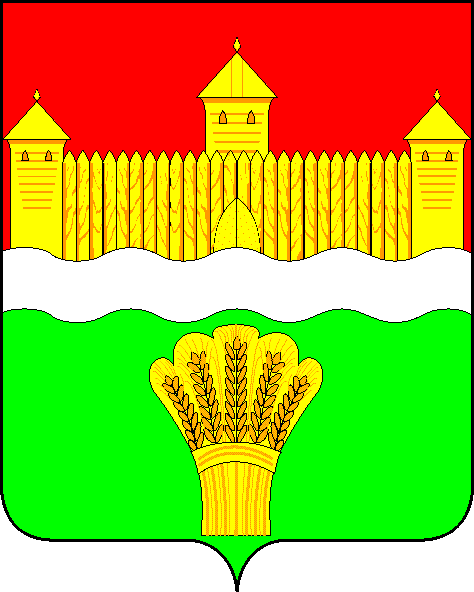 АДМИНИСТРАЦИЯ КЕМЕРОВСКОГО МУНИЦИПАЛЬНОГО РАЙОНАПОСТАНОВЛЕНИЕот «______» _____________2016    № _________г. КемеровоО внесении изменений  постановление администрации Кемеровского муниципального района от 18.02.2016 № 197-п «Об установлении муниципального задания муниципальному бюджетному учреждению здравоохранения «Центральная районная больница» Кемеровского муниципального района» В соответствии со статьей 69.2 Бюджетного кодекса Российской Федерации, статьей 9.2 Федерального закона от 12.01.1996 № 7-ФЗ «О некоммерческих организациях», постановлением администрации Кемеровского муниципального района от 16.11.2015 № 2333-п «Об утверждении Порядка формирования муниципального задания на оказание муниципальных услуг (выполнение работ) в отношении муниципальных учреждений Кемеровского муниципального района и финансового обеспечения выполнения муниципального задания», в связи с изменением финансирования:1.	Внести в постановление администрации Кемеровского муниципального района от 18.02.2016 № 197-п «Об установлении  муниципального задания муниципальному бюджетному учреждению здравоохранения «Центральная районная больница» Кемеровского муниципального района» изменения, изложив приложение к постановлению в редакции согласно приложению к настоящему постановлению. 2. Финансовому управлению по Кемеровскому району определить финансовое обеспечение выполнения муниципального задания на 2016 год в сумме 9 131 000 (девять миллионов сто тридцать одна тысяча) рублей.3. Контроль за исполнением постановления возложить на заместителя главы Кемеровского муниципального района по социальным вопросам  М.В. Коляденко.                    4. Постановление вступает в силу с момента его подписания. Глава района						                    	        Г.В. ОрловПРИЛОЖЕНИЕПРИЛОЖЕНИЕПРИЛОЖЕНИЕПРИЛОЖЕНИЕк постановлению администрации к постановлению администрации к постановлению администрации к постановлению администрации к постановлению администрации Кемеровского муниципального района Кемеровского муниципального района Кемеровского муниципального района Кемеровского муниципального района Кемеровского муниципального района Кемеровского муниципального района от ____________№ __________от ____________№ __________от ____________№ __________от ____________№ __________от ____________№ __________от ____________№ __________ПРИЛОЖЕНИЕПРИЛОЖЕНИЕПРИЛОЖЕНИЕПРИЛОЖЕНИЕк постановлению администрации к постановлению администрации к постановлению администрации к постановлению администрации к постановлению администрации Кемеровского муниципального района Кемеровского муниципального района Кемеровского муниципального района Кемеровского муниципального района Кемеровского муниципального района Кемеровского муниципального района от 18.02.2016  № 197-пот 18.02.2016  № 197-пот 18.02.2016  № 197-пот 18.02.2016  № 197-пот 18.02.2016  № 197-пот 18.02.2016  № 197-пМуниципальное задание Муниципальное задание Муниципальное задание Муниципальное задание Муниципальное задание Муниципальное задание Муниципальное задание Муниципальное задание Муниципальное задание Муниципальное задание Муниципальное задание Муниципальное задание Муниципальное задание Муниципальное задание Муниципальное задание Муниципальное задание на 2016 год на 2016 год на 2016 год на 2016 год на 2016 год на 2016 год на 2016 год на 2016 год на 2016 год на 2016 год на 2016 год на 2016 год на 2016 год на 2016 год на 2016 год на 2016 год КодыНаименование муниципального бюджетного учреждения:Наименование муниципального бюджетного учреждения:Наименование муниципального бюджетного учреждения:Наименование муниципального бюджетного учреждения:Наименование муниципального бюджетного учреждения:Наименование муниципального бюджетного учреждения:Наименование муниципального бюджетного учреждения:Наименование муниципального бюджетного учреждения:Наименование муниципального бюджетного учреждения:Наименование муниципального бюджетного учреждения:Наименование муниципального бюджетного учреждения:Наименование муниципального бюджетного учреждения:Наименование муниципального бюджетного учреждения:Форма по Форма по Муниципальное бюджетное учреждение здравоохранения «Центральная районная больница»                           Муниципальное бюджетное учреждение здравоохранения «Центральная районная больница»                           Муниципальное бюджетное учреждение здравоохранения «Центральная районная больница»                           Муниципальное бюджетное учреждение здравоохранения «Центральная районная больница»                           Муниципальное бюджетное учреждение здравоохранения «Центральная районная больница»                           Муниципальное бюджетное учреждение здравоохранения «Центральная районная больница»                           Муниципальное бюджетное учреждение здравоохранения «Центральная районная больница»                           Муниципальное бюджетное учреждение здравоохранения «Центральная районная больница»                           Муниципальное бюджетное учреждение здравоохранения «Центральная районная больница»                           Муниципальное бюджетное учреждение здравоохранения «Центральная районная больница»                           Муниципальное бюджетное учреждение здравоохранения «Центральная районная больница»                           Муниципальное бюджетное учреждение здравоохранения «Центральная районная больница»                           Муниципальное бюджетное учреждение здравоохранения «Центральная районная больница»                           ОКУДОКУДКемеровского муниципального района                                                                                                                        Кемеровского муниципального района                                                                                                                        Кемеровского муниципального района                                                                                                                        Кемеровского муниципального района                                                                                                                        Кемеровского муниципального района                                                                                                                        Кемеровского муниципального района                                                                                                                        Кемеровского муниципального района                                                                                                                        Кемеровского муниципального района                                                                                                                        Кемеровского муниципального района                                                                                                                        Кемеровского муниципального района                                                                                                                        Кемеровского муниципального района                                                                                                                        Кемеровского муниципального района                                                                                                                        Кемеровского муниципального района                                                                                                                        ОКУДОКУДВиды деятельности муниципального бюджетного учреждения:Виды деятельности муниципального бюджетного учреждения:Виды деятельности муниципального бюджетного учреждения:Виды деятельности муниципального бюджетного учреждения:Виды деятельности муниципального бюджетного учреждения:Виды деятельности муниципального бюджетного учреждения:Виды деятельности муниципального бюджетного учреждения:Виды деятельности муниципального бюджетного учреждения:Виды деятельности муниципального бюджетного учреждения:Виды деятельности муниципального бюджетного учреждения:Виды деятельности муниципального бюджетного учреждения:Виды деятельности муниципального бюджетного учреждения:Виды деятельности муниципального бюджетного учреждения:Дата Дата ЗдравоохранениеЗдравоохранениеЗдравоохранениеЗдравоохранениеЗдравоохранениеЗдравоохранениеЗдравоохранениеЗдравоохранениеЗдравоохранениеЗдравоохранениеЗдравоохранениеЗдравоохранениеЗдравоохранениепо сводному реестру по сводному реестру по ОКВЭДпо ОКВЭД86.10Вид муниципального бюджетного учреждения:Вид муниципального бюджетного учреждения:Вид муниципального бюджетного учреждения:Вид муниципального бюджетного учреждения:Вид муниципального бюджетного учреждения:Вид муниципального бюджетного учреждения:Вид муниципального бюджетного учреждения:Вид муниципального бюджетного учреждения:Вид муниципального бюджетного учреждения:Вид муниципального бюджетного учреждения:Вид муниципального бюджетного учреждения:Вид муниципального бюджетного учреждения:Вид муниципального бюджетного учреждения:по ОКВЭДпо ОКВЭДМедицинская организация, оказывающая медицинскую помощьМедицинская организация, оказывающая медицинскую помощьМедицинская организация, оказывающая медицинскую помощьМедицинская организация, оказывающая медицинскую помощьМедицинская организация, оказывающая медицинскую помощьМедицинская организация, оказывающая медицинскую помощьМедицинская организация, оказывающая медицинскую помощьМедицинская организация, оказывающая медицинскую помощьМедицинская организация, оказывающая медицинскую помощьМедицинская организация, оказывающая медицинскую помощьМедицинская организация, оказывающая медицинскую помощьМедицинская организация, оказывающая медицинскую помощьМедицинская организация, оказывающая медицинскую помощьЧасть 1. Сведения об оказываемых муниципальных услугахЧасть 1. Сведения об оказываемых муниципальных услугахЧасть 1. Сведения об оказываемых муниципальных услугахЧасть 1. Сведения об оказываемых муниципальных услугахЧасть 1. Сведения об оказываемых муниципальных услугахЧасть 1. Сведения об оказываемых муниципальных услугахЧасть 1. Сведения об оказываемых муниципальных услугахЧасть 1. Сведения об оказываемых муниципальных услугахЧасть 1. Сведения об оказываемых муниципальных услугахЧасть 1. Сведения об оказываемых муниципальных услугахЧасть 1. Сведения об оказываемых муниципальных услугахЧасть 1. Сведения об оказываемых муниципальных услугахЧасть 1. Сведения об оказываемых муниципальных услугахЧасть 1. Сведения об оказываемых муниципальных услугахЧасть 1. Сведения об оказываемых муниципальных услугахЧасть 1. Сведения об оказываемых муниципальных услугахРаздел: Первичная медико-санитарная помощь, не включенная в базовую программу обязательного медицинского страхования Раздел: Первичная медико-санитарная помощь, не включенная в базовую программу обязательного медицинского страхования Раздел: Первичная медико-санитарная помощь, не включенная в базовую программу обязательного медицинского страхования Раздел: Первичная медико-санитарная помощь, не включенная в базовую программу обязательного медицинского страхования Раздел: Первичная медико-санитарная помощь, не включенная в базовую программу обязательного медицинского страхования Раздел: Первичная медико-санитарная помощь, не включенная в базовую программу обязательного медицинского страхования Раздел: Первичная медико-санитарная помощь, не включенная в базовую программу обязательного медицинского страхования Раздел: Первичная медико-санитарная помощь, не включенная в базовую программу обязательного медицинского страхования Раздел: Первичная медико-санитарная помощь, не включенная в базовую программу обязательного медицинского страхования Раздел: Первичная медико-санитарная помощь, не включенная в базовую программу обязательного медицинского страхования Раздел: Первичная медико-санитарная помощь, не включенная в базовую программу обязательного медицинского страхования Раздел: Первичная медико-санитарная помощь, не включенная в базовую программу обязательного медицинского страхования Раздел: Первичная медико-санитарная помощь, не включенная в базовую программу обязательного медицинского страхования Раздел: Первичная медико-санитарная помощь, не включенная в базовую программу обязательного медицинского страхования Раздел: Первичная медико-санитарная помощь, не включенная в базовую программу обязательного медицинского страхования Раздел: Первичная медико-санитарная помощь, не включенная в базовую программу обязательного медицинского страхования 1. Наименование муниципальной услуги:1. Наименование муниципальной услуги:1. Наименование муниципальной услуги:1. Наименование муниципальной услуги:1. Наименование муниципальной услуги:1. Наименование муниципальной услуги:1. Наименование муниципальной услуги:1. Наименование муниципальной услуги:1. Наименование муниципальной услуги:1. Наименование муниципальной услуги:1. Наименование муниципальной услуги:1. Наименование муниципальной услуги:1. Наименование муниципальной услуги:Уникальный номер по базовому (отраслевому) перечнюУникальный номер по базовому (отраслевому) перечню002Первичная медико-санитарная помощь, не включенная в базовую программу обязательного медицинского страхованияПервичная медико-санитарная помощь, не включенная в базовую программу обязательного медицинского страхованияПервичная медико-санитарная помощь, не включенная в базовую программу обязательного медицинского страхованияПервичная медико-санитарная помощь, не включенная в базовую программу обязательного медицинского страхованияПервичная медико-санитарная помощь, не включенная в базовую программу обязательного медицинского страхованияПервичная медико-санитарная помощь, не включенная в базовую программу обязательного медицинского страхованияПервичная медико-санитарная помощь, не включенная в базовую программу обязательного медицинского страхованияПервичная медико-санитарная помощь, не включенная в базовую программу обязательного медицинского страхованияПервичная медико-санитарная помощь, не включенная в базовую программу обязательного медицинского страхованияПервичная медико-санитарная помощь, не включенная в базовую программу обязательного медицинского страхованияПервичная медико-санитарная помощь, не включенная в базовую программу обязательного медицинского страхованияПервичная медико-санитарная помощь, не включенная в базовую программу обязательного медицинского страхованияПервичная медико-санитарная помощь, не включенная в базовую программу обязательного медицинского страхованияУникальный номер по базовому (отраслевому) перечнюУникальный номер по базовому (отраслевому) перечню0022. Категории потребителей муниципальной услуги:2. Категории потребителей муниципальной услуги:2. Категории потребителей муниципальной услуги:2. Категории потребителей муниципальной услуги:2. Категории потребителей муниципальной услуги:2. Категории потребителей муниципальной услуги:2. Категории потребителей муниципальной услуги:2. Категории потребителей муниципальной услуги:2. Категории потребителей муниципальной услуги:2. Категории потребителей муниципальной услуги:2. Категории потребителей муниципальной услуги:2. Категории потребителей муниципальной услуги:2. Категории потребителей муниципальной услуги:Уникальный номер по базовому (отраслевому) перечнюУникальный номер по базовому (отраслевому) перечню002Физические лица, в том числе отдельные категории граждан, установленные законодательством Российской ФедерацииФизические лица, в том числе отдельные категории граждан, установленные законодательством Российской ФедерацииФизические лица, в том числе отдельные категории граждан, установленные законодательством Российской ФедерацииФизические лица, в том числе отдельные категории граждан, установленные законодательством Российской ФедерацииФизические лица, в том числе отдельные категории граждан, установленные законодательством Российской ФедерацииФизические лица, в том числе отдельные категории граждан, установленные законодательством Российской ФедерацииФизические лица, в том числе отдельные категории граждан, установленные законодательством Российской ФедерацииФизические лица, в том числе отдельные категории граждан, установленные законодательством Российской ФедерацииФизические лица, в том числе отдельные категории граждан, установленные законодательством Российской ФедерацииФизические лица, в том числе отдельные категории граждан, установленные законодательством Российской ФедерацииФизические лица, в том числе отдельные категории граждан, установленные законодательством Российской ФедерацииФизические лица, в том числе отдельные категории граждан, установленные законодательством Российской ФедерацииФизические лица, в том числе отдельные категории граждан, установленные законодательством Российской ФедерацииУникальный номер по базовому (отраслевому) перечнюУникальный номер по базовому (отраслевому) перечню002Физические лица, в том числе отдельные категории граждан, установленные законодательством Российской ФедерацииФизические лица, в том числе отдельные категории граждан, установленные законодательством Российской ФедерацииФизические лица, в том числе отдельные категории граждан, установленные законодательством Российской ФедерацииФизические лица, в том числе отдельные категории граждан, установленные законодательством Российской ФедерацииФизические лица, в том числе отдельные категории граждан, установленные законодательством Российской ФедерацииФизические лица, в том числе отдельные категории граждан, установленные законодательством Российской ФедерацииФизические лица, в том числе отдельные категории граждан, установленные законодательством Российской ФедерацииФизические лица, в том числе отдельные категории граждан, установленные законодательством Российской ФедерацииФизические лица, в том числе отдельные категории граждан, установленные законодательством Российской ФедерацииФизические лица, в том числе отдельные категории граждан, установленные законодательством Российской ФедерацииФизические лица, в том числе отдельные категории граждан, установленные законодательством Российской ФедерацииФизические лица, в том числе отдельные категории граждан, установленные законодательством Российской ФедерацииФизические лица, в том числе отдельные категории граждан, установленные законодательством Российской ФедерацииУникальный номер по базовому (отраслевому) перечнюУникальный номер по базовому (отраслевому) перечню002Физические лица, в том числе отдельные категории граждан, установленные законодательством Российской ФедерацииФизические лица, в том числе отдельные категории граждан, установленные законодательством Российской ФедерацииФизические лица, в том числе отдельные категории граждан, установленные законодательством Российской ФедерацииФизические лица, в том числе отдельные категории граждан, установленные законодательством Российской ФедерацииФизические лица, в том числе отдельные категории граждан, установленные законодательством Российской ФедерацииФизические лица, в том числе отдельные категории граждан, установленные законодательством Российской ФедерацииФизические лица, в том числе отдельные категории граждан, установленные законодательством Российской ФедерацииФизические лица, в том числе отдельные категории граждан, установленные законодательством Российской ФедерацииФизические лица, в том числе отдельные категории граждан, установленные законодательством Российской ФедерацииФизические лица, в том числе отдельные категории граждан, установленные законодательством Российской ФедерацииФизические лица, в том числе отдельные категории граждан, установленные законодательством Российской ФедерацииФизические лица, в том числе отдельные категории граждан, установленные законодательством Российской ФедерацииФизические лица, в том числе отдельные категории граждан, установленные законодательством Российской ФедерацииУникальный номер по базовому (отраслевому) перечнюУникальный номер по базовому (отраслевому) перечню0023. Показатели харатеризующие объем и (или) качество муниципальной услуги:3. Показатели харатеризующие объем и (или) качество муниципальной услуги:3. Показатели харатеризующие объем и (или) качество муниципальной услуги:3. Показатели харатеризующие объем и (или) качество муниципальной услуги:3. Показатели харатеризующие объем и (или) качество муниципальной услуги:3. Показатели харатеризующие объем и (или) качество муниципальной услуги:3. Показатели харатеризующие объем и (или) качество муниципальной услуги:3. Показатели харатеризующие объем и (или) качество муниципальной услуги:3. Показатели харатеризующие объем и (или) качество муниципальной услуги:3. Показатели харатеризующие объем и (или) качество муниципальной услуги:3. Показатели харатеризующие объем и (или) качество муниципальной услуги:3. Показатели харатеризующие объем и (или) качество муниципальной услуги:3. Показатели харатеризующие объем и (или) качество муниципальной услуги:3. Показатели харатеризующие объем и (или) качество муниципальной услуги:3. Показатели харатеризующие объем и (или) качество муниципальной услуги:3. Показатели харатеризующие объем и (или) качество муниципальной услуги:3.1.Показатели, характеризующие  качество муниципальной услуги:3.1.Показатели, характеризующие  качество муниципальной услуги:3.1.Показатели, характеризующие  качество муниципальной услуги:3.1.Показатели, характеризующие  качество муниципальной услуги:3.1.Показатели, характеризующие  качество муниципальной услуги:3.1.Показатели, характеризующие  качество муниципальной услуги:3.1.Показатели, характеризующие  качество муниципальной услуги:3.1.Показатели, характеризующие  качество муниципальной услуги:3.1.Показатели, характеризующие  качество муниципальной услуги:3.1.Показатели, характеризующие  качество муниципальной услуги:3.1.Показатели, характеризующие  качество муниципальной услуги:3.1.Показатели, характеризующие  качество муниципальной услуги:3.1.Показатели, характеризующие  качество муниципальной услуги:3.1.Показатели, характеризующие  качество муниципальной услуги:3.1.Показатели, характеризующие  качество муниципальной услуги:3.1.Показатели, характеризующие  качество муниципальной услуги:Уникальный номер реестровой записиУникальный номер реестровой записиПоказатель, характеризующий содержание муниципальной услугиПоказатель, характеризующий содержание муниципальной услугиПоказатель, характеризующий содержание муниципальной услугиПоказатель, характеризую-щий условия (формы) оказания муниципальной услугиПоказатель, характеризую-щий условия (формы) оказания муниципальной услугиПоказатель качества муниципальной услуги Показатель качества муниципальной услуги Показатель качества муниципальной услуги Значение показателя качества муниципальной услугиЗначение показателя качества муниципальной услугиЗначение показателя качества муниципальной услугиЗначение показателя качества муниципальной услугиЗначение показателя качества муниципальной услугиЗначение показателя качества муниципальной услугиУникальный номер реестровой записиУникальный номер реестровой записиНаиме-нова-ние показателя Наиме-нова-ние показателя Наимено-вание показателя Наимено-вание показателя Наимено-вание показателя Наименование показателя единица измерения по ОКЕИединица измерения по ОКЕИ2016 год (очередной финансовый год)2016 год (очередной финансовый год)2016 год (очередной финансовый год)2016 год (очередной финансовый год)2016 год (очередной финансовый год)2016 год (очередной финансовый год)Уникальный номер реестровой записиУникальный номер реестровой записиНаиме-нова-ние показателя Наиме-нова-ние показателя Наимено-вание показателя Наимено-вание показателя Наимено-вание показателя Наименование показателя наимено-ваниекод2016 год (очередной финансовый год)2016 год (очередной финансовый год)2016 год (очередной финансовый год)2016 год (очередной финансовый год)2016 год (очередной финансовый год)2016 год (очередной финансовый год)11234567891010101010100820000120060000300110008200001200600003001100Профили первичной медико-санитарной помощи, виды первичной медико-санитарной помощи Первичная медико-санитарная помощьФтизиатрияУсловия оказания Амбулатор-ноСоответствие порядкам оказания медицинской помощи и на основе стандартов медицинской помощипроцент%1001001001001001000820000120060000300110008200001200600003001100Профили первичной медико-санитарной помощи, виды первичной медико-санитарной помощи Первичная медико-санитарная помощьФтизиатрияУсловия оказания Амбулатор-ноУдовлетворен-ность потребителей в оказанной муниципальной услугепроцент%757575757575Допустимые (возможные) отклонения от установленных показателей качества муниципальной услуги, в пределах которых муниципальное задание считается Допустимые (возможные) отклонения от установленных показателей качества муниципальной услуги, в пределах которых муниципальное задание считается Допустимые (возможные) отклонения от установленных показателей качества муниципальной услуги, в пределах которых муниципальное задание считается Допустимые (возможные) отклонения от установленных показателей качества муниципальной услуги, в пределах которых муниципальное задание считается Допустимые (возможные) отклонения от установленных показателей качества муниципальной услуги, в пределах которых муниципальное задание считается Допустимые (возможные) отклонения от установленных показателей качества муниципальной услуги, в пределах которых муниципальное задание считается Допустимые (возможные) отклонения от установленных показателей качества муниципальной услуги, в пределах которых муниципальное задание считается Допустимые (возможные) отклонения от установленных показателей качества муниципальной услуги, в пределах которых муниципальное задание считается Допустимые (возможные) отклонения от установленных показателей качества муниципальной услуги, в пределах которых муниципальное задание считается Допустимые (возможные) отклонения от установленных показателей качества муниципальной услуги, в пределах которых муниципальное задание считается Допустимые (возможные) отклонения от установленных показателей качества муниципальной услуги, в пределах которых муниципальное задание считается Допустимые (возможные) отклонения от установленных показателей качества муниципальной услуги, в пределах которых муниципальное задание считается Допустимые (возможные) отклонения от установленных показателей качества муниципальной услуги, в пределах которых муниципальное задание считается Допустимые (возможные) отклонения от установленных показателей качества муниципальной услуги, в пределах которых муниципальное задание считается Допустимые (возможные) отклонения от установленных показателей качества муниципальной услуги, в пределах которых муниципальное задание считается Допустимые (возможные) отклонения от установленных показателей качества муниципальной услуги, в пределах которых муниципальное задание считается выполненым (процентов)  - выполненым (процентов)  - выполненым (процентов)  - не более 5не более 53.2.Показатели, характеризующие объем муниципальной услуги:3.2.Показатели, характеризующие объем муниципальной услуги:3.2.Показатели, характеризующие объем муниципальной услуги:3.2.Показатели, характеризующие объем муниципальной услуги:3.2.Показатели, характеризующие объем муниципальной услуги:3.2.Показатели, характеризующие объем муниципальной услуги:3.2.Показатели, характеризующие объем муниципальной услуги:3.2.Показатели, характеризующие объем муниципальной услуги:3.2.Показатели, характеризующие объем муниципальной услуги:3.2.Показатели, характеризующие объем муниципальной услуги:3.2.Показатели, характеризующие объем муниципальной услуги:3.2.Показатели, характеризующие объем муниципальной услуги:3.2.Показатели, характеризующие объем муниципальной услуги:3.2.Показатели, характеризующие объем муниципальной услуги:3.2.Показатели, характеризующие объем муниципальной услуги:3.2.Показатели, характеризующие объем муниципальной услуги:Уникальный номер реестровой записиУникальный номер реестровой записиПоказатель, характеризующий содержание муниципальной услугиПоказатель, характеризующий содержание муниципальной услугиПоказатель, характеризующий содержание муниципальной услугиПоказатель, характеризаующий условия (формы) оказания муниципальной услугиПоказатель, характеризаующий условия (формы) оказания муниципальной услугиПоказатель объема муниципальной услуги Показатель объема муниципальной услуги Показатель объема муниципальной услуги Значение показателя объема муниципальной услугиЗначение показателя объема муниципальной услугиЗначение показателя объема муниципальной услугиСреднегодовой размер платы (цена, тариф), руб.Среднегодовой размер платы (цена, тариф), руб.Среднегодовой размер платы (цена, тариф), руб.Уникальный номер реестровой записиУникальный номер реестровой записиНаимено-вание показателя Наимено-вание показателя Наимено-вание показателя Наимено-вание показателя Наимено-вание показателя Наименование показателя единица измерения по ОКЕИединица измерения по ОКЕИ2016 год (очередной финансовый год)2016 год (очередной финансовый год)2016 год (очередной финансовый год)2016 год (очередной финансовый год)2016 год (очередной финансовый год)2016 год (очередной финансовый год)Уникальный номер реестровой записиУникальный номер реестровой записиНаимено-вание показателя Наимено-вание показателя Наимено-вание показателя Наимено-вание показателя Наимено-вание показателя Наименование показателя наимено-ваниекод2016 год (очередной финансовый год)2016 год (очередной финансовый год)2016 год (очередной финансовый год)2016 год (очередной финансовый год)2016 год (очередной финансовый год)2016 год (очередной финансовый год)11234567891010101111110820000120060000300110008200001200600003001100Профили первичной медико-санитарной помощи, виды первичной медико-санитарной помощи Первичная медико-санитарная помощьФтизиатрияУсловия оказания Амбула-торноЧисло посещений условная единицапос.523252325232639,57639,57639,57Допустимые (возможные) отклонения от установленных показателей объема муниципальной услуги, в пределах которых муниципальное задание считаетсяДопустимые (возможные) отклонения от установленных показателей объема муниципальной услуги, в пределах которых муниципальное задание считаетсяДопустимые (возможные) отклонения от установленных показателей объема муниципальной услуги, в пределах которых муниципальное задание считаетсяДопустимые (возможные) отклонения от установленных показателей объема муниципальной услуги, в пределах которых муниципальное задание считаетсяДопустимые (возможные) отклонения от установленных показателей объема муниципальной услуги, в пределах которых муниципальное задание считаетсяДопустимые (возможные) отклонения от установленных показателей объема муниципальной услуги, в пределах которых муниципальное задание считаетсяДопустимые (возможные) отклонения от установленных показателей объема муниципальной услуги, в пределах которых муниципальное задание считаетсяДопустимые (возможные) отклонения от установленных показателей объема муниципальной услуги, в пределах которых муниципальное задание считаетсяДопустимые (возможные) отклонения от установленных показателей объема муниципальной услуги, в пределах которых муниципальное задание считаетсяДопустимые (возможные) отклонения от установленных показателей объема муниципальной услуги, в пределах которых муниципальное задание считаетсяДопустимые (возможные) отклонения от установленных показателей объема муниципальной услуги, в пределах которых муниципальное задание считаетсяДопустимые (возможные) отклонения от установленных показателей объема муниципальной услуги, в пределах которых муниципальное задание считаетсяДопустимые (возможные) отклонения от установленных показателей объема муниципальной услуги, в пределах которых муниципальное задание считаетсяДопустимые (возможные) отклонения от установленных показателей объема муниципальной услуги, в пределах которых муниципальное задание считаетсяДопустимые (возможные) отклонения от установленных показателей объема муниципальной услуги, в пределах которых муниципальное задание считаетсяДопустимые (возможные) отклонения от установленных показателей объема муниципальной услуги, в пределах которых муниципальное задание считаетсявыполненным (процентов)   -  выполненным (процентов)   -  выполненным (процентов)   -  не более 5не более 53.1.Показатели, характеризующие  качество муниципальной услуги:3.1.Показатели, характеризующие  качество муниципальной услуги:3.1.Показатели, характеризующие  качество муниципальной услуги:3.1.Показатели, характеризующие  качество муниципальной услуги:3.1.Показатели, характеризующие  качество муниципальной услуги:3.1.Показатели, характеризующие  качество муниципальной услуги:3.1.Показатели, характеризующие  качество муниципальной услуги:3.1.Показатели, характеризующие  качество муниципальной услуги:3.1.Показатели, характеризующие  качество муниципальной услуги:3.1.Показатели, характеризующие  качество муниципальной услуги:3.1.Показатели, характеризующие  качество муниципальной услуги:3.1.Показатели, характеризующие  качество муниципальной услуги:3.1.Показатели, характеризующие  качество муниципальной услуги:3.1.Показатели, характеризующие  качество муниципальной услуги:3.1.Показатели, характеризующие  качество муниципальной услуги:3.1.Показатели, характеризующие  качество муниципальной услуги:Уникальный номер реестровой записиУникальный номер реестровой записиПоказатель, характеризующий содержание муниципальной услугиПоказатель, характеризующий содержание муниципальной услугиПоказатель, характеризующий содержание муниципальной услугиПоказатель, характеризаующий условия (формы) оказания муниципальной услугиПоказатель, характеризаующий условия (формы) оказания муниципальной услугиПоказатель качества муниципальной услуги Показатель качества муниципальной услуги Показатель качества муниципальной услуги Значение показателя качества муниципальной услугиЗначение показателя качества муниципальной услугиЗначение показателя качества муниципальной услугиЗначение показателя качества муниципальной услугиЗначение показателя качества муниципальной услугиЗначение показателя качества муниципальной услугиУникальный номер реестровой записиУникальный номер реестровой записиНаимено-вание показателя Наимено-вание показателя Наимено-вание показателя Наимено-вание показателя Наимено-вание показателя Наименование показателя единица измерения по ОКЕИединица измерения по ОКЕИ2016 год (очередной финансовый год)2016 год (очередной финансовый год)2016 год (очередной финансовый год)2016 год (очередной финансовый год)2016 год (очередной финансовый год)2016 год (очередной финансовый год)Уникальный номер реестровой записиУникальный номер реестровой записиНаимено-вание показателя Наимено-вание показателя Наимено-вание показателя Наимено-вание показателя Наимено-вание показателя Наименование показателя наимено-ваниекод2016 год (очередной финансовый год)2016 год (очередной финансовый год)2016 год (очередной финансовый год)2016 год (очередной финансовый год)2016 год (очередной финансовый год)2016 год (очередной финансовый год)11234567891010101010100820000120170000300810008200001201700003008100Профили первичной медико-санитарной помощи, виды первичной медико-санитарной помощи Первичная медико-санитарная помощьДерматовене-рологияУсловия оказания Амбулатор-ноСоответствие порядкам оказания медицинской помощи и на основе стандартов медицинской помощипроцент%1001001001001001000820000120170000300810008200001201700003008100Профили первичной медико-санитарной помощи, виды первичной медико-санитарной помощи Первичная медико-санитарная помощьДерматовене-рологияУсловия оказания Амбулатор-ноУдовлетворен-ность потребителей в оказанной муниципальной услугепроцент%757575757575Допустимые (возможные) отклонения от установленных показателей качества муниципальной услуги, в пределах которых муниципальное задание считается Допустимые (возможные) отклонения от установленных показателей качества муниципальной услуги, в пределах которых муниципальное задание считается Допустимые (возможные) отклонения от установленных показателей качества муниципальной услуги, в пределах которых муниципальное задание считается Допустимые (возможные) отклонения от установленных показателей качества муниципальной услуги, в пределах которых муниципальное задание считается Допустимые (возможные) отклонения от установленных показателей качества муниципальной услуги, в пределах которых муниципальное задание считается Допустимые (возможные) отклонения от установленных показателей качества муниципальной услуги, в пределах которых муниципальное задание считается Допустимые (возможные) отклонения от установленных показателей качества муниципальной услуги, в пределах которых муниципальное задание считается Допустимые (возможные) отклонения от установленных показателей качества муниципальной услуги, в пределах которых муниципальное задание считается Допустимые (возможные) отклонения от установленных показателей качества муниципальной услуги, в пределах которых муниципальное задание считается Допустимые (возможные) отклонения от установленных показателей качества муниципальной услуги, в пределах которых муниципальное задание считается Допустимые (возможные) отклонения от установленных показателей качества муниципальной услуги, в пределах которых муниципальное задание считается Допустимые (возможные) отклонения от установленных показателей качества муниципальной услуги, в пределах которых муниципальное задание считается Допустимые (возможные) отклонения от установленных показателей качества муниципальной услуги, в пределах которых муниципальное задание считается Допустимые (возможные) отклонения от установленных показателей качества муниципальной услуги, в пределах которых муниципальное задание считается Допустимые (возможные) отклонения от установленных показателей качества муниципальной услуги, в пределах которых муниципальное задание считается Допустимые (возможные) отклонения от установленных показателей качества муниципальной услуги, в пределах которых муниципальное задание считается выполненым (процентов)  - выполненым (процентов)  - выполненым (процентов)  - не более 5не более 53.2.Показатели, характеризующие объем муниципальной услуги:3.2.Показатели, характеризующие объем муниципальной услуги:3.2.Показатели, характеризующие объем муниципальной услуги:3.2.Показатели, характеризующие объем муниципальной услуги:3.2.Показатели, характеризующие объем муниципальной услуги:3.2.Показатели, характеризующие объем муниципальной услуги:3.2.Показатели, характеризующие объем муниципальной услуги:3.2.Показатели, характеризующие объем муниципальной услуги:3.2.Показатели, характеризующие объем муниципальной услуги:3.2.Показатели, характеризующие объем муниципальной услуги:3.2.Показатели, характеризующие объем муниципальной услуги:3.2.Показатели, характеризующие объем муниципальной услуги:3.2.Показатели, характеризующие объем муниципальной услуги:3.2.Показатели, характеризующие объем муниципальной услуги:3.2.Показатели, характеризующие объем муниципальной услуги:3.2.Показатели, характеризующие объем муниципальной услуги:Уникальный номер реестровой записиУникальный номер реестровой записиПоказатель, характеризующий содержание муниципальной услугиПоказатель, характеризующий содержание муниципальной услугиПоказатель, характеризующий содержание муниципальной услугиПоказатель, характеризаующий условия (формы) оказания муниципальной услугиПоказатель, характеризаующий условия (формы) оказания муниципальной услугиПоказатель объема муниципальной услуги Показатель объема муниципальной услуги Показатель объема муниципальной услуги Значение показателя объема муниципальной услугиЗначение показателя объема муниципальной услугиЗначение показателя объема муниципальной услугиСреднегодовой размер платы (цена, тариф), руб.Среднегодовой размер платы (цена, тариф), руб.Среднегодовой размер платы (цена, тариф), руб.Уникальный номер реестровой записиУникальный номер реестровой записиНаимено-вание показателя Наимено-вание показателя Наимено-вание показателя Наимено-вание показателя Наимено-вание показателя Наименование показателя единица измерения по ОКЕИединица измерения по ОКЕИ2016 год (очередной финансовый год)2016 год (очередной финансовый год)2016 год (очередной финансовый год)2016 год (очередной финансовый год)2016 год (очередной финансовый год)2016 год (очередной финансовый год)Уникальный номер реестровой записиУникальный номер реестровой записиНаимено-вание показателя Наимено-вание показателя Наимено-вание показателя Наимено-вание показателя Наимено-вание показателя Наименование показателя наимено-ваниекод2016 год (очередной финансовый год)2016 год (очередной финансовый год)2016 год (очередной финансовый год)2016 год (очередной финансовый год)2016 год (очередной финансовый год)2016 год (очередной финансовый год)11234567891010101111110820000120170000300810008200001201700003008100Профили первичной медико-санитарной помощи, виды первичной медико-санитарной помощи Первичная медико-санитарная помощьДерматовене-рологияУсловия оказания Амбула-торноЧисло посещений условная единицапос.138113811381637,96637,96637,96Допустимые (возможные) отклонения от установленных показателей объема муниципальной услуги, в пределах которых муниципальное задание считаетсяДопустимые (возможные) отклонения от установленных показателей объема муниципальной услуги, в пределах которых муниципальное задание считаетсяДопустимые (возможные) отклонения от установленных показателей объема муниципальной услуги, в пределах которых муниципальное задание считаетсяДопустимые (возможные) отклонения от установленных показателей объема муниципальной услуги, в пределах которых муниципальное задание считаетсяДопустимые (возможные) отклонения от установленных показателей объема муниципальной услуги, в пределах которых муниципальное задание считаетсяДопустимые (возможные) отклонения от установленных показателей объема муниципальной услуги, в пределах которых муниципальное задание считаетсяДопустимые (возможные) отклонения от установленных показателей объема муниципальной услуги, в пределах которых муниципальное задание считаетсяДопустимые (возможные) отклонения от установленных показателей объема муниципальной услуги, в пределах которых муниципальное задание считаетсяДопустимые (возможные) отклонения от установленных показателей объема муниципальной услуги, в пределах которых муниципальное задание считаетсяДопустимые (возможные) отклонения от установленных показателей объема муниципальной услуги, в пределах которых муниципальное задание считаетсяДопустимые (возможные) отклонения от установленных показателей объема муниципальной услуги, в пределах которых муниципальное задание считаетсяДопустимые (возможные) отклонения от установленных показателей объема муниципальной услуги, в пределах которых муниципальное задание считаетсяДопустимые (возможные) отклонения от установленных показателей объема муниципальной услуги, в пределах которых муниципальное задание считаетсяДопустимые (возможные) отклонения от установленных показателей объема муниципальной услуги, в пределах которых муниципальное задание считаетсяДопустимые (возможные) отклонения от установленных показателей объема муниципальной услуги, в пределах которых муниципальное задание считаетсяДопустимые (возможные) отклонения от установленных показателей объема муниципальной услуги, в пределах которых муниципальное задание считаетсявыполненным (процентов)   -  выполненным (процентов)   -  выполненным (процентов)   -  не более 5не более 53.1.Показатели, характеризующие  качество муниципальной услуги:3.1.Показатели, характеризующие  качество муниципальной услуги:3.1.Показатели, характеризующие  качество муниципальной услуги:3.1.Показатели, характеризующие  качество муниципальной услуги:3.1.Показатели, характеризующие  качество муниципальной услуги:3.1.Показатели, характеризующие  качество муниципальной услуги:3.1.Показатели, характеризующие  качество муниципальной услуги:3.1.Показатели, характеризующие  качество муниципальной услуги:3.1.Показатели, характеризующие  качество муниципальной услуги:3.1.Показатели, характеризующие  качество муниципальной услуги:3.1.Показатели, характеризующие  качество муниципальной услуги:3.1.Показатели, характеризующие  качество муниципальной услуги:3.1.Показатели, характеризующие  качество муниципальной услуги:3.1.Показатели, характеризующие  качество муниципальной услуги:3.1.Показатели, характеризующие  качество муниципальной услуги:3.1.Показатели, характеризующие  качество муниципальной услуги:Уникальный номер реестровой записиУникальный номер реестровой записиПоказатель, характеризующий содержание муниципальной услугиПоказатель, характеризующий содержание муниципальной услугиПоказатель, характеризующий содержание муниципальной услугиПоказатель, характеризаующий условия (формы) оказания муниципальной услугиПоказатель, характеризаующий условия (формы) оказания муниципальной услугиПоказатель качества муниципальной услуги Показатель качества муниципальной услуги Показатель качества муниципальной услуги Значение показателя качества муниципальной услугиЗначение показателя качества муниципальной услугиЗначение показателя качества муниципальной услугиЗначение показателя качества муниципальной услугиЗначение показателя качества муниципальной услугиЗначение показателя качества муниципальной услугиУникальный номер реестровой записиУникальный номер реестровой записиНаимено-вание показателя Наимено-вание показателя Наимено-вание показателя Наимено-вание показателя Наимено-вание показателя Наименование показателя единица измерения по ОКЕИединица измерения по ОКЕИ2016 год (очередной финансовый год)2016 год (очередной финансовый год)2016 год (очередной финансовый год)2016 год (очередной финансовый год)2016 год (очередной финансовый год)2016 год (очередной финансовый год)Уникальный номер реестровой записиУникальный номер реестровой записиНаимено-вание показателя Наимено-вание показателя Наимено-вание показателя Наимено-вание показателя Наимено-вание показателя Наименование показателя наимено-ваниекод2016 год (очередной финансовый год)2016 год (очередной финансовый год)2016 год (очередной финансовый год)2016 год (очередной финансовый год)2016 год (очередной финансовый год)2016 год (очередной финансовый год)11234567891010101010100820000120190000300410008200001201900003004100Профили первичной медико-санитарной помощи, виды первичной медико-санитарной помощи Первичная медико-санитарная помощьПрофпатоло-гия Условия оказания Амбулатор-ноСоответствие порядкам оказания медицинской помощи и на основе стандартов медицинской помощипроцент%1001001001001001000820000120190000300410008200001201900003004100Профили первичной медико-санитарной помощи, виды первичной медико-санитарной помощи Первичная медико-санитарная помощьПрофпатоло-гия Условия оказания Амбулатор-ноУдовлетворен-ность потребителей в оказанной муниципальной услугепроцент%757575757575Допустимые (возможные) отклонения от установленных показателей качества муниципальной услуги, в пределах которых муниципальное задание считается Допустимые (возможные) отклонения от установленных показателей качества муниципальной услуги, в пределах которых муниципальное задание считается Допустимые (возможные) отклонения от установленных показателей качества муниципальной услуги, в пределах которых муниципальное задание считается Допустимые (возможные) отклонения от установленных показателей качества муниципальной услуги, в пределах которых муниципальное задание считается Допустимые (возможные) отклонения от установленных показателей качества муниципальной услуги, в пределах которых муниципальное задание считается Допустимые (возможные) отклонения от установленных показателей качества муниципальной услуги, в пределах которых муниципальное задание считается Допустимые (возможные) отклонения от установленных показателей качества муниципальной услуги, в пределах которых муниципальное задание считается Допустимые (возможные) отклонения от установленных показателей качества муниципальной услуги, в пределах которых муниципальное задание считается Допустимые (возможные) отклонения от установленных показателей качества муниципальной услуги, в пределах которых муниципальное задание считается Допустимые (возможные) отклонения от установленных показателей качества муниципальной услуги, в пределах которых муниципальное задание считается Допустимые (возможные) отклонения от установленных показателей качества муниципальной услуги, в пределах которых муниципальное задание считается Допустимые (возможные) отклонения от установленных показателей качества муниципальной услуги, в пределах которых муниципальное задание считается Допустимые (возможные) отклонения от установленных показателей качества муниципальной услуги, в пределах которых муниципальное задание считается Допустимые (возможные) отклонения от установленных показателей качества муниципальной услуги, в пределах которых муниципальное задание считается Допустимые (возможные) отклонения от установленных показателей качества муниципальной услуги, в пределах которых муниципальное задание считается Допустимые (возможные) отклонения от установленных показателей качества муниципальной услуги, в пределах которых муниципальное задание считается выполненым (процентов)  - выполненым (процентов)  - выполненым (процентов)  - не более 5не более 53.2.Показатели, характеризующие объем муниципальной услуги:3.2.Показатели, характеризующие объем муниципальной услуги:3.2.Показатели, характеризующие объем муниципальной услуги:3.2.Показатели, характеризующие объем муниципальной услуги:3.2.Показатели, характеризующие объем муниципальной услуги:3.2.Показатели, характеризующие объем муниципальной услуги:3.2.Показатели, характеризующие объем муниципальной услуги:3.2.Показатели, характеризующие объем муниципальной услуги:3.2.Показатели, характеризующие объем муниципальной услуги:3.2.Показатели, характеризующие объем муниципальной услуги:3.2.Показатели, характеризующие объем муниципальной услуги:3.2.Показатели, характеризующие объем муниципальной услуги:3.2.Показатели, характеризующие объем муниципальной услуги:3.2.Показатели, характеризующие объем муниципальной услуги:3.2.Показатели, характеризующие объем муниципальной услуги:3.2.Показатели, характеризующие объем муниципальной услуги:Уникальный номер реестровой записиУникальный номер реестровой записиПоказатель, характеризующий содержание муниципальной услугиПоказатель, характеризующий содержание муниципальной услугиПоказатель, характеризующий содержание муниципальной услугиПоказатель, характеризаующий условия (формы) оказания муниципальной услугиПоказатель, характеризаующий условия (формы) оказания муниципальной услугиПоказатель объема муниципальной услуги Показатель объема муниципальной услуги Показатель объема муниципальной услуги Значение показателя объема муниципальной услугиЗначение показателя объема муниципальной услугиЗначение показателя объема муниципальной услугиСреднегодовой размер платы (цена, тариф), руб.Среднегодовой размер платы (цена, тариф), руб.Среднегодовой размер платы (цена, тариф), руб.Уникальный номер реестровой записиУникальный номер реестровой записиНаимено-вание показателя Наимено-вание показателя Наимено-вание показателя Наимено-вание показателя Наимено-вание показателя Наименование показателя единица измерения по ОКЕИединица измерения по ОКЕИ2016 год (очередной финансовый год)2016 год (очередной финансовый год)2016 год (очередной финансовый год)2016 год (очередной финансовый год)2016 год (очередной финансовый год)2016 год (очередной финансовый год)Уникальный номер реестровой записиУникальный номер реестровой записиНаимено-вание показателя Наимено-вание показателя Наимено-вание показателя Наимено-вание показателя Наимено-вание показателя Наименование показателя наимено-ваниекод2016 год (очередной финансовый год)2016 год (очередной финансовый год)2016 год (очередной финансовый год)2016 год (очередной финансовый год)2016 год (очередной финансовый год)2016 год (очередной финансовый год)11234567891010101111110820000120190000300410008200001201900003004100Профили первичной медико-санитарной помощи, виды первичной медико-санитарной помощи Первичная медико-санитарная помощьПрофпатоло-гия Условия оказания Амбула-торноЧисло посещений условная единицапос.395395395189,55189,55189,55Допустимые (возможные) отклонения от установленных показателей объема муниципальной услуги, в пределах которых муниципальное задание считаетсяДопустимые (возможные) отклонения от установленных показателей объема муниципальной услуги, в пределах которых муниципальное задание считаетсяДопустимые (возможные) отклонения от установленных показателей объема муниципальной услуги, в пределах которых муниципальное задание считаетсяДопустимые (возможные) отклонения от установленных показателей объема муниципальной услуги, в пределах которых муниципальное задание считаетсяДопустимые (возможные) отклонения от установленных показателей объема муниципальной услуги, в пределах которых муниципальное задание считаетсяДопустимые (возможные) отклонения от установленных показателей объема муниципальной услуги, в пределах которых муниципальное задание считаетсяДопустимые (возможные) отклонения от установленных показателей объема муниципальной услуги, в пределах которых муниципальное задание считаетсяДопустимые (возможные) отклонения от установленных показателей объема муниципальной услуги, в пределах которых муниципальное задание считаетсяДопустимые (возможные) отклонения от установленных показателей объема муниципальной услуги, в пределах которых муниципальное задание считаетсяДопустимые (возможные) отклонения от установленных показателей объема муниципальной услуги, в пределах которых муниципальное задание считаетсяДопустимые (возможные) отклонения от установленных показателей объема муниципальной услуги, в пределах которых муниципальное задание считаетсяДопустимые (возможные) отклонения от установленных показателей объема муниципальной услуги, в пределах которых муниципальное задание считаетсяДопустимые (возможные) отклонения от установленных показателей объема муниципальной услуги, в пределах которых муниципальное задание считаетсяДопустимые (возможные) отклонения от установленных показателей объема муниципальной услуги, в пределах которых муниципальное задание считаетсяДопустимые (возможные) отклонения от установленных показателей объема муниципальной услуги, в пределах которых муниципальное задание считаетсяДопустимые (возможные) отклонения от установленных показателей объема муниципальной услуги, в пределах которых муниципальное задание считаетсявыполненным (процентов)   -  выполненным (процентов)   -  выполненным (процентов)   -  не более 5не более 53.1.Показатели, характеризующие  качество муниципальной услуги:3.1.Показатели, характеризующие  качество муниципальной услуги:3.1.Показатели, характеризующие  качество муниципальной услуги:3.1.Показатели, характеризующие  качество муниципальной услуги:3.1.Показатели, характеризующие  качество муниципальной услуги:3.1.Показатели, характеризующие  качество муниципальной услуги:3.1.Показатели, характеризующие  качество муниципальной услуги:3.1.Показатели, характеризующие  качество муниципальной услуги:3.1.Показатели, характеризующие  качество муниципальной услуги:3.1.Показатели, характеризующие  качество муниципальной услуги:3.1.Показатели, характеризующие  качество муниципальной услуги:3.1.Показатели, характеризующие  качество муниципальной услуги:3.1.Показатели, характеризующие  качество муниципальной услуги:3.1.Показатели, характеризующие  качество муниципальной услуги:3.1.Показатели, характеризующие  качество муниципальной услуги:3.1.Показатели, характеризующие  качество муниципальной услуги:Уникальный номер реестровой записиУникальный номер реестровой записиПоказатель, характеризующий содержание муниципальной услугиПоказатель, характеризующий содержание муниципальной услугиПоказатель, характеризующий содержание муниципальной услугиПоказатель, характеризаующий условия (формы) оказания муниципальной услугиПоказатель, характеризаующий условия (формы) оказания муниципальной услугиПоказатель качества муниципальной услуги Показатель качества муниципальной услуги Показатель качества муниципальной услуги Значение показателя качества муниципальной услугиЗначение показателя качества муниципальной услугиЗначение показателя качества муниципальной услугиЗначение показателя качества муниципальной услугиЗначение показателя качества муниципальной услугиЗначение показателя качества муниципальной услугиУникальный номер реестровой записиУникальный номер реестровой записиНаимено-вание показателя Наимено-вание показателя Наимено-вание показателя Наимено-вание показателя Наимено-вание показателя Наименование показателя единица измерения по ОКЕИединица измерения по ОКЕИ2016 год (очередной финансовый год)2016 год (очередной финансовый год)2016 год (очередной финансовый год)2016 год (очередной финансовый год)2016 год (очередной финансовый год)2016 год (очередной финансовый год)Уникальный номер реестровой записиУникальный номер реестровой записиНаимено-вание показателя Наимено-вание показателя Наимено-вание показателя Наимено-вание показателя Наимено-вание показателя Наименование показателя наимено-ваниекод2016 год (очередной финансовый год)2016 год (очередной финансовый год)2016 год (очередной финансовый год)2016 год (очередной финансовый год)2016 год (очередной финансовый год)2016 год (очередной финансовый год)11234567891010101010100820000120030000300810008200001200300003008100Профили первичной медико-санитарной помощи, виды первичной медико-санитарной помощи Первичная медико-санитарная помощьВич-инфекция Условия оказания Амбулатор-ноСоответствие порядкам оказания медицинской помощи и на основе стандартов медицинской помощипроцент%1001001001001001000820000120030000300810008200001200300003008100Профили первичной медико-санитарной помощи, виды первичной медико-санитарной помощи Первичная медико-санитарная помощьВич-инфекция Условия оказания Амбулатор-ноУдовлетворен-ность потребителей в оказанной муниципальной услугепроцент%757575757575Допустимые (возможные) отклонения от установленных показателей качества муниципальной услуги, в пределах которых муниципальное задание считается Допустимые (возможные) отклонения от установленных показателей качества муниципальной услуги, в пределах которых муниципальное задание считается Допустимые (возможные) отклонения от установленных показателей качества муниципальной услуги, в пределах которых муниципальное задание считается Допустимые (возможные) отклонения от установленных показателей качества муниципальной услуги, в пределах которых муниципальное задание считается Допустимые (возможные) отклонения от установленных показателей качества муниципальной услуги, в пределах которых муниципальное задание считается Допустимые (возможные) отклонения от установленных показателей качества муниципальной услуги, в пределах которых муниципальное задание считается Допустимые (возможные) отклонения от установленных показателей качества муниципальной услуги, в пределах которых муниципальное задание считается Допустимые (возможные) отклонения от установленных показателей качества муниципальной услуги, в пределах которых муниципальное задание считается Допустимые (возможные) отклонения от установленных показателей качества муниципальной услуги, в пределах которых муниципальное задание считается Допустимые (возможные) отклонения от установленных показателей качества муниципальной услуги, в пределах которых муниципальное задание считается Допустимые (возможные) отклонения от установленных показателей качества муниципальной услуги, в пределах которых муниципальное задание считается Допустимые (возможные) отклонения от установленных показателей качества муниципальной услуги, в пределах которых муниципальное задание считается Допустимые (возможные) отклонения от установленных показателей качества муниципальной услуги, в пределах которых муниципальное задание считается Допустимые (возможные) отклонения от установленных показателей качества муниципальной услуги, в пределах которых муниципальное задание считается Допустимые (возможные) отклонения от установленных показателей качества муниципальной услуги, в пределах которых муниципальное задание считается Допустимые (возможные) отклонения от установленных показателей качества муниципальной услуги, в пределах которых муниципальное задание считается выполненым (процентов)  - выполненым (процентов)  - выполненым (процентов)  - не более 5не более 53.2.Показатели, характеризующие объем муниципальной услуги:3.2.Показатели, характеризующие объем муниципальной услуги:3.2.Показатели, характеризующие объем муниципальной услуги:3.2.Показатели, характеризующие объем муниципальной услуги:3.2.Показатели, характеризующие объем муниципальной услуги:3.2.Показатели, характеризующие объем муниципальной услуги:3.2.Показатели, характеризующие объем муниципальной услуги:3.2.Показатели, характеризующие объем муниципальной услуги:3.2.Показатели, характеризующие объем муниципальной услуги:3.2.Показатели, характеризующие объем муниципальной услуги:3.2.Показатели, характеризующие объем муниципальной услуги:3.2.Показатели, характеризующие объем муниципальной услуги:3.2.Показатели, характеризующие объем муниципальной услуги:3.2.Показатели, характеризующие объем муниципальной услуги:3.2.Показатели, характеризующие объем муниципальной услуги:3.2.Показатели, характеризующие объем муниципальной услуги:Уникальный номер реестровой записиУникальный номер реестровой записиПоказатель, характеризующий содержание муниципальной услугиПоказатель, характеризующий содержание муниципальной услугиПоказатель, характеризующий содержание муниципальной услугиПоказатель, характеризаующий условия (формы) оказания муниципальной услугиПоказатель, характеризаующий условия (формы) оказания муниципальной услугиПоказатель объема муниципальной услуги Показатель объема муниципальной услуги Показатель объема муниципальной услуги Значение показателя объема муниципальной услугиЗначение показателя объема муниципальной услугиЗначение показателя объема муниципальной услугиСреднегодовой размер платы (цена, тариф), руб.Среднегодовой размер платы (цена, тариф), руб.Среднегодовой размер платы (цена, тариф), руб.Уникальный номер реестровой записиУникальный номер реестровой записиНаимено-вание показателя Наимено-вание показателя Наимено-вание показателя Наимено-вание показателя Наимено-вание показателя Наименование показателя единица измерения по ОКЕИединица измерения по ОКЕИ2016 год (очередной финансовый год)2016 год (очередной финансовый год)2016 год (очередной финансовый год)2016 год (очередной финансовый год)2016 год (очередной финансовый год)2016 год (очередной финансовый год)Уникальный номер реестровой записиУникальный номер реестровой записиНаимено-вание показателя Наимено-вание показателя Наимено-вание показателя Наимено-вание показателя Наимено-вание показателя Наименование показателя наимено-ваниекод2016 год (очередной финансовый год)2016 год (очередной финансовый год)2016 год (очередной финансовый год)2016 год (очередной финансовый год)2016 год (очередной финансовый год)2016 год (очередной финансовый год)11234567891010101111110820000120030000300810008200001200300003008100Профили первичной медико-санитарной помощи, виды первичной медико-санитарной помощи Первичная медико-санитарная помощьВич-инфекция Условия оказания Амбула-торноЧисло посещений условная единицапос.216821682168823,65823,65823,65Допустимые (возможные) отклонения от установленных показателей объема муниципальной услуги, в пределах которых муниципальное задание считаетсяДопустимые (возможные) отклонения от установленных показателей объема муниципальной услуги, в пределах которых муниципальное задание считаетсяДопустимые (возможные) отклонения от установленных показателей объема муниципальной услуги, в пределах которых муниципальное задание считаетсяДопустимые (возможные) отклонения от установленных показателей объема муниципальной услуги, в пределах которых муниципальное задание считаетсяДопустимые (возможные) отклонения от установленных показателей объема муниципальной услуги, в пределах которых муниципальное задание считаетсяДопустимые (возможные) отклонения от установленных показателей объема муниципальной услуги, в пределах которых муниципальное задание считаетсяДопустимые (возможные) отклонения от установленных показателей объема муниципальной услуги, в пределах которых муниципальное задание считаетсяДопустимые (возможные) отклонения от установленных показателей объема муниципальной услуги, в пределах которых муниципальное задание считаетсяДопустимые (возможные) отклонения от установленных показателей объема муниципальной услуги, в пределах которых муниципальное задание считаетсяДопустимые (возможные) отклонения от установленных показателей объема муниципальной услуги, в пределах которых муниципальное задание считаетсяДопустимые (возможные) отклонения от установленных показателей объема муниципальной услуги, в пределах которых муниципальное задание считаетсяДопустимые (возможные) отклонения от установленных показателей объема муниципальной услуги, в пределах которых муниципальное задание считаетсяДопустимые (возможные) отклонения от установленных показателей объема муниципальной услуги, в пределах которых муниципальное задание считаетсяДопустимые (возможные) отклонения от установленных показателей объема муниципальной услуги, в пределах которых муниципальное задание считаетсяДопустимые (возможные) отклонения от установленных показателей объема муниципальной услуги, в пределах которых муниципальное задание считаетсяДопустимые (возможные) отклонения от установленных показателей объема муниципальной услуги, в пределах которых муниципальное задание считаетсявыполненным (процентов)   -  выполненным (процентов)   -  выполненным (процентов)   -  не более 5не более 53.1.Показатели, характеризующие  качество муниципальной услуги:3.1.Показатели, характеризующие  качество муниципальной услуги:3.1.Показатели, характеризующие  качество муниципальной услуги:3.1.Показатели, характеризующие  качество муниципальной услуги:3.1.Показатели, характеризующие  качество муниципальной услуги:3.1.Показатели, характеризующие  качество муниципальной услуги:3.1.Показатели, характеризующие  качество муниципальной услуги:3.1.Показатели, характеризующие  качество муниципальной услуги:3.1.Показатели, характеризующие  качество муниципальной услуги:3.1.Показатели, характеризующие  качество муниципальной услуги:3.1.Показатели, характеризующие  качество муниципальной услуги:3.1.Показатели, характеризующие  качество муниципальной услуги:3.1.Показатели, характеризующие  качество муниципальной услуги:3.1.Показатели, характеризующие  качество муниципальной услуги:3.1.Показатели, характеризующие  качество муниципальной услуги:3.1.Показатели, характеризующие  качество муниципальной услуги:Уникальный номер реестровой записиУникальный номер реестровой записиПоказатель, характеризующий содержание муниципальной услугиПоказатель, характеризующий содержание муниципальной услугиПоказатель, характеризующий содержание муниципальной услугиПоказатель, характеризаующий условия (формы) оказания муниципальной услугиПоказатель, характеризаующий условия (формы) оказания муниципальной услугиПоказатель качества муниципальной услуги Показатель качества муниципальной услуги Показатель качества муниципальной услуги Значение показателя качества муниципальной услугиЗначение показателя качества муниципальной услугиЗначение показателя качества муниципальной услугиЗначение показателя качества муниципальной услугиЗначение показателя качества муниципальной услугиЗначение показателя качества муниципальной услугиУникальный номер реестровой записиУникальный номер реестровой записиНаимено-вание показателя Наимено-вание показателя Наимено-вание показателя Наимено-вание показателя Наимено-вание показателя Наименование показателя единица измерения по ОКЕИединица измерения по ОКЕИ2016 год (очередной финансовый год)2016 год (очередной финансовый год)2016 год (очередной финансовый год)2016 год (очередной финансовый год)2016 год (очередной финансовый год)2016 год (очередной финансовый год)Уникальный номер реестровой записиУникальный номер реестровой записиНаимено-вание показателя Наимено-вание показателя Наимено-вание показателя Наимено-вание показателя Наимено-вание показателя Наименование показателя наимено-ваниекод2016 год (очередной финансовый год)2016 год (очередной финансовый год)2016 год (очередной финансовый год)2016 год (очередной финансовый год)2016 год (очередной финансовый год)2016 год (очередной финансовый год)11234567891010101010100820000120040000300610008200001200400003006100Профили первичной медико-санитарной помощи, виды первичной медико-санитарной помощи Первичная медико-санитарная помощьПсихиатрияУсловия оказания Амбулатор-ноСоответствие порядкам оказания медицинской помощи и на основе стандартов медицинской помощипроцент%1001001001001001000820000120040000300610008200001200400003006100Профили первичной медико-санитарной помощи, виды первичной медико-санитарной помощи Первичная медико-санитарная помощьПсихиатрияУсловия оказания Амбулатор-ноУдовлетворен-ность потребителей в оказанной муниципальной услугепроцент%757575757575Допустимые (возможные) отклонения от установленных показателей качества муниципальной услуги, в пределах которых муниципальное задание считается Допустимые (возможные) отклонения от установленных показателей качества муниципальной услуги, в пределах которых муниципальное задание считается Допустимые (возможные) отклонения от установленных показателей качества муниципальной услуги, в пределах которых муниципальное задание считается Допустимые (возможные) отклонения от установленных показателей качества муниципальной услуги, в пределах которых муниципальное задание считается Допустимые (возможные) отклонения от установленных показателей качества муниципальной услуги, в пределах которых муниципальное задание считается Допустимые (возможные) отклонения от установленных показателей качества муниципальной услуги, в пределах которых муниципальное задание считается Допустимые (возможные) отклонения от установленных показателей качества муниципальной услуги, в пределах которых муниципальное задание считается Допустимые (возможные) отклонения от установленных показателей качества муниципальной услуги, в пределах которых муниципальное задание считается Допустимые (возможные) отклонения от установленных показателей качества муниципальной услуги, в пределах которых муниципальное задание считается Допустимые (возможные) отклонения от установленных показателей качества муниципальной услуги, в пределах которых муниципальное задание считается Допустимые (возможные) отклонения от установленных показателей качества муниципальной услуги, в пределах которых муниципальное задание считается Допустимые (возможные) отклонения от установленных показателей качества муниципальной услуги, в пределах которых муниципальное задание считается Допустимые (возможные) отклонения от установленных показателей качества муниципальной услуги, в пределах которых муниципальное задание считается Допустимые (возможные) отклонения от установленных показателей качества муниципальной услуги, в пределах которых муниципальное задание считается Допустимые (возможные) отклонения от установленных показателей качества муниципальной услуги, в пределах которых муниципальное задание считается Допустимые (возможные) отклонения от установленных показателей качества муниципальной услуги, в пределах которых муниципальное задание считается выполненым (процентов)  - выполненым (процентов)  - выполненым (процентов)  - не более 5не более 53.2.Показатели, характеризующие объем муниципальной услуги:3.2.Показатели, характеризующие объем муниципальной услуги:3.2.Показатели, характеризующие объем муниципальной услуги:3.2.Показатели, характеризующие объем муниципальной услуги:3.2.Показатели, характеризующие объем муниципальной услуги:3.2.Показатели, характеризующие объем муниципальной услуги:3.2.Показатели, характеризующие объем муниципальной услуги:3.2.Показатели, характеризующие объем муниципальной услуги:3.2.Показатели, характеризующие объем муниципальной услуги:3.2.Показатели, характеризующие объем муниципальной услуги:3.2.Показатели, характеризующие объем муниципальной услуги:3.2.Показатели, характеризующие объем муниципальной услуги:3.2.Показатели, характеризующие объем муниципальной услуги:3.2.Показатели, характеризующие объем муниципальной услуги:3.2.Показатели, характеризующие объем муниципальной услуги:3.2.Показатели, характеризующие объем муниципальной услуги:Уникальный номер реестровой записиУникальный номер реестровой записиПоказатель, характеризующий содержание муниципальной услугиПоказатель, характеризующий содержание муниципальной услугиПоказатель, характеризующий содержание муниципальной услугиПоказатель, характеризаующий условия (формы) оказания муниципальной услугиПоказатель, характеризаующий условия (формы) оказания муниципальной услугиПоказатель объема муниципальной услуги Показатель объема муниципальной услуги Показатель объема муниципальной услуги Значение показателя объема муниципальной услугиЗначение показателя объема муниципальной услугиЗначение показателя объема муниципальной услугиСреднегодовой размер платы (цена, тариф), руб.Среднегодовой размер платы (цена, тариф), руб.Среднегодовой размер платы (цена, тариф), руб.Уникальный номер реестровой записиУникальный номер реестровой записиНаимено-вание показателя Наимено-вание показателя Наимено-вание показателя Наимено-вание показателя Наимено-вание показателя Наименование показателя единица измерения по ОКЕИединица измерения по ОКЕИ2016 год (очередной финансовый год)2016 год (очередной финансовый год)2016 год (очередной финансовый год)2016 год (очередной финансовый год)2016 год (очередной финансовый год)2016 год (очередной финансовый год)Уникальный номер реестровой записиУникальный номер реестровой записиНаимено-вание показателя Наимено-вание показателя Наимено-вание показателя Наимено-вание показателя Наимено-вание показателя Наименование показателя наимено-ваниекод2016 год (очередной финансовый год)2016 год (очередной финансовый год)2016 год (очередной финансовый год)2016 год (очередной финансовый год)2016 год (очередной финансовый год)2016 год (очередной финансовый год)11234567891010101111110820000120040000300610008200001200400003006100Профили первичной медико-санитарной помощи, виды первичной медико-санитарной помощи Первичная медико-санитарная помощьПсихиатрияУсловия оказания Амбула-торноЧисло посещений условная единицапос.514351435143245,40245,40245,40Допустимые (возможные) отклонения от установленных показателей объема муниципальной услуги, в пределах которых муниципальное задание считаетсяДопустимые (возможные) отклонения от установленных показателей объема муниципальной услуги, в пределах которых муниципальное задание считаетсяДопустимые (возможные) отклонения от установленных показателей объема муниципальной услуги, в пределах которых муниципальное задание считаетсяДопустимые (возможные) отклонения от установленных показателей объема муниципальной услуги, в пределах которых муниципальное задание считаетсяДопустимые (возможные) отклонения от установленных показателей объема муниципальной услуги, в пределах которых муниципальное задание считаетсяДопустимые (возможные) отклонения от установленных показателей объема муниципальной услуги, в пределах которых муниципальное задание считаетсяДопустимые (возможные) отклонения от установленных показателей объема муниципальной услуги, в пределах которых муниципальное задание считаетсяДопустимые (возможные) отклонения от установленных показателей объема муниципальной услуги, в пределах которых муниципальное задание считаетсяДопустимые (возможные) отклонения от установленных показателей объема муниципальной услуги, в пределах которых муниципальное задание считаетсяДопустимые (возможные) отклонения от установленных показателей объема муниципальной услуги, в пределах которых муниципальное задание считаетсяДопустимые (возможные) отклонения от установленных показателей объема муниципальной услуги, в пределах которых муниципальное задание считаетсяДопустимые (возможные) отклонения от установленных показателей объема муниципальной услуги, в пределах которых муниципальное задание считаетсяДопустимые (возможные) отклонения от установленных показателей объема муниципальной услуги, в пределах которых муниципальное задание считаетсяДопустимые (возможные) отклонения от установленных показателей объема муниципальной услуги, в пределах которых муниципальное задание считаетсяДопустимые (возможные) отклонения от установленных показателей объема муниципальной услуги, в пределах которых муниципальное задание считаетсяДопустимые (возможные) отклонения от установленных показателей объема муниципальной услуги, в пределах которых муниципальное задание считаетсявыполненным (процентов)   -  выполненным (процентов)   -  выполненным (процентов)   -  не более 5не более 53.1.Показатели, характеризующие  качество муниципальной услуги:3.1.Показатели, характеризующие  качество муниципальной услуги:3.1.Показатели, характеризующие  качество муниципальной услуги:3.1.Показатели, характеризующие  качество муниципальной услуги:3.1.Показатели, характеризующие  качество муниципальной услуги:3.1.Показатели, характеризующие  качество муниципальной услуги:3.1.Показатели, характеризующие  качество муниципальной услуги:3.1.Показатели, характеризующие  качество муниципальной услуги:3.1.Показатели, характеризующие  качество муниципальной услуги:3.1.Показатели, характеризующие  качество муниципальной услуги:3.1.Показатели, характеризующие  качество муниципальной услуги:3.1.Показатели, характеризующие  качество муниципальной услуги:3.1.Показатели, характеризующие  качество муниципальной услуги:3.1.Показатели, характеризующие  качество муниципальной услуги:3.1.Показатели, характеризующие  качество муниципальной услуги:3.1.Показатели, характеризующие  качество муниципальной услуги:Уникальный номер реестровой записиУникальный номер реестровой записиПоказатель, характеризующий содержание муниципальной услугиПоказатель, характеризующий содержание муниципальной услугиПоказатель, характеризующий содержание муниципальной услугиПоказатель, характеризаующий условия (формы) оказания муниципальной услугиПоказатель, характеризаующий условия (формы) оказания муниципальной услугиПоказатель качества муниципальной услуги Показатель качества муниципальной услуги Показатель качества муниципальной услуги Значение показателя качества муниципальной услугиЗначение показателя качества муниципальной услугиЗначение показателя качества муниципальной услугиЗначение показателя качества муниципальной услугиЗначение показателя качества муниципальной услугиЗначение показателя качества муниципальной услугиУникальный номер реестровой записиУникальный номер реестровой записиНаимено-вание показателя Наимено-вание показателя Наимено-вание показателя Наимено-вание показателя Наимено-вание показателя Наименование показателя единица измерения по ОКЕИединица измерения по ОКЕИ2016 год (очередной финансовый год)2016 год (очередной финансовый год)2016 год (очередной финансовый год)2016 год (очередной финансовый год)2016 год (очередной финансовый год)2016 год (очередной финансовый год)Уникальный номер реестровой записиУникальный номер реестровой записиНаимено-вание показателя Наимено-вание показателя Наимено-вание показателя Наимено-вание показателя Наимено-вание показателя Наименование показателя наимено-ваниекод2016 год (очередной финансовый год)2016 год (очередной финансовый год)2016 год (очередной финансовый год)2016 год (очередной финансовый год)2016 год (очередной финансовый год)2016 год (очередной финансовый год)11234567891010101010100820000120050000300310008200001200500003003100Профили первичной медико-санитарной помощи, виды первичной медико-санитарной помощи Первичная медико-санитарная помощьНаркологияУсловия оказания Амбулатор-ноСоответствие порядкам оказания медицинской помощи и на основе стандартов медицинской помощипроцент%1001001001001001000820000120050000300310008200001200500003003100Профили первичной медико-санитарной помощи, виды первичной медико-санитарной помощи Первичная медико-санитарная помощьНаркологияУсловия оказания Амбулатор-ноУдовлетворен-ность потребителей в оказанной муниципальной услугепроцент%757575757575Допустимые (возможные) отклонения от установленных показателей качества муниципальной услуги, в пределах которых муниципальное задание считается Допустимые (возможные) отклонения от установленных показателей качества муниципальной услуги, в пределах которых муниципальное задание считается Допустимые (возможные) отклонения от установленных показателей качества муниципальной услуги, в пределах которых муниципальное задание считается Допустимые (возможные) отклонения от установленных показателей качества муниципальной услуги, в пределах которых муниципальное задание считается Допустимые (возможные) отклонения от установленных показателей качества муниципальной услуги, в пределах которых муниципальное задание считается Допустимые (возможные) отклонения от установленных показателей качества муниципальной услуги, в пределах которых муниципальное задание считается Допустимые (возможные) отклонения от установленных показателей качества муниципальной услуги, в пределах которых муниципальное задание считается Допустимые (возможные) отклонения от установленных показателей качества муниципальной услуги, в пределах которых муниципальное задание считается Допустимые (возможные) отклонения от установленных показателей качества муниципальной услуги, в пределах которых муниципальное задание считается Допустимые (возможные) отклонения от установленных показателей качества муниципальной услуги, в пределах которых муниципальное задание считается Допустимые (возможные) отклонения от установленных показателей качества муниципальной услуги, в пределах которых муниципальное задание считается Допустимые (возможные) отклонения от установленных показателей качества муниципальной услуги, в пределах которых муниципальное задание считается Допустимые (возможные) отклонения от установленных показателей качества муниципальной услуги, в пределах которых муниципальное задание считается Допустимые (возможные) отклонения от установленных показателей качества муниципальной услуги, в пределах которых муниципальное задание считается Допустимые (возможные) отклонения от установленных показателей качества муниципальной услуги, в пределах которых муниципальное задание считается Допустимые (возможные) отклонения от установленных показателей качества муниципальной услуги, в пределах которых муниципальное задание считается выполненым (процентов)  - выполненым (процентов)  - выполненым (процентов)  - не более 5не более 53.2.Показатели, характеризующие объем муниципальной услуги:3.2.Показатели, характеризующие объем муниципальной услуги:3.2.Показатели, характеризующие объем муниципальной услуги:3.2.Показатели, характеризующие объем муниципальной услуги:3.2.Показатели, характеризующие объем муниципальной услуги:3.2.Показатели, характеризующие объем муниципальной услуги:3.2.Показатели, характеризующие объем муниципальной услуги:3.2.Показатели, характеризующие объем муниципальной услуги:3.2.Показатели, характеризующие объем муниципальной услуги:3.2.Показатели, характеризующие объем муниципальной услуги:3.2.Показатели, характеризующие объем муниципальной услуги:3.2.Показатели, характеризующие объем муниципальной услуги:3.2.Показатели, характеризующие объем муниципальной услуги:3.2.Показатели, характеризующие объем муниципальной услуги:3.2.Показатели, характеризующие объем муниципальной услуги:3.2.Показатели, характеризующие объем муниципальной услуги:Уникальный номер реестровой записиУникальный номер реестровой записиПоказатель, характеризующий содержание муниципальной услугиПоказатель, характеризующий содержание муниципальной услугиПоказатель, характеризующий содержание муниципальной услугиПоказатель, характеризаующий условия (формы) оказания муниципальной услугиПоказатель, характеризаующий условия (формы) оказания муниципальной услугиПоказатель объема муниципальной услуги Показатель объема муниципальной услуги Показатель объема муниципальной услуги Значение показателя объема муниципальной услугиЗначение показателя объема муниципальной услугиЗначение показателя объема муниципальной услугиСреднегодовой размер платы (цена, тариф), руб.Среднегодовой размер платы (цена, тариф), руб.Среднегодовой размер платы (цена, тариф), руб.Уникальный номер реестровой записиУникальный номер реестровой записиНаимено-вание показателя Наимено-вание показателя Наимено-вание показателя Наимено-вание показателя Наимено-вание показателя Наименование показателя единица измерения по ОКЕИединица измерения по ОКЕИ2016 год (очередной финансовый год)2016 год (очередной финансовый год)2016 год (очередной финансовый год)2016 год (очередной финансовый год)2016 год (очередной финансовый год)2016 год (очередной финансовый год)Уникальный номер реестровой записиУникальный номер реестровой записиНаимено-вание показателя Наимено-вание показателя Наимено-вание показателя Наимено-вание показателя Наимено-вание показателя Наименование показателя наимено-ваниекод2016 год (очередной финансовый год)2016 год (очередной финансовый год)2016 год (очередной финансовый год)2016 год (очередной финансовый год)2016 год (очередной финансовый год)2016 год (очередной финансовый год)11234567891010101111110820000120050000300310008200001200500003003100Профили первичной медико-санитарной помощи, виды первичной медико-санитарной помощи Первичная медико-санитарная помощьНаркологияУсловия оказания Амбула-торноЧисло посещений условная единицапос.568156815681265,41265,41265,41Допустимые (возможные) отклонения от установленных показателей объема муниципальной услуги, в пределах которых муниципальное задание считаетсяДопустимые (возможные) отклонения от установленных показателей объема муниципальной услуги, в пределах которых муниципальное задание считаетсяДопустимые (возможные) отклонения от установленных показателей объема муниципальной услуги, в пределах которых муниципальное задание считаетсяДопустимые (возможные) отклонения от установленных показателей объема муниципальной услуги, в пределах которых муниципальное задание считаетсяДопустимые (возможные) отклонения от установленных показателей объема муниципальной услуги, в пределах которых муниципальное задание считаетсяДопустимые (возможные) отклонения от установленных показателей объема муниципальной услуги, в пределах которых муниципальное задание считаетсяДопустимые (возможные) отклонения от установленных показателей объема муниципальной услуги, в пределах которых муниципальное задание считаетсяДопустимые (возможные) отклонения от установленных показателей объема муниципальной услуги, в пределах которых муниципальное задание считаетсяДопустимые (возможные) отклонения от установленных показателей объема муниципальной услуги, в пределах которых муниципальное задание считаетсяДопустимые (возможные) отклонения от установленных показателей объема муниципальной услуги, в пределах которых муниципальное задание считаетсяДопустимые (возможные) отклонения от установленных показателей объема муниципальной услуги, в пределах которых муниципальное задание считаетсяДопустимые (возможные) отклонения от установленных показателей объема муниципальной услуги, в пределах которых муниципальное задание считаетсяДопустимые (возможные) отклонения от установленных показателей объема муниципальной услуги, в пределах которых муниципальное задание считаетсяДопустимые (возможные) отклонения от установленных показателей объема муниципальной услуги, в пределах которых муниципальное задание считаетсяДопустимые (возможные) отклонения от установленных показателей объема муниципальной услуги, в пределах которых муниципальное задание считаетсяДопустимые (возможные) отклонения от установленных показателей объема муниципальной услуги, в пределах которых муниципальное задание считаетсявыполненным (процентов)   -  выполненным (процентов)   -  выполненным (процентов)   -  не более 5не более 54. Нормативно правовые акты, устанавливающие размер платы (цену, тариф) либо порядок ее (его) установления:4. Нормативно правовые акты, устанавливающие размер платы (цену, тариф) либо порядок ее (его) установления:4. Нормативно правовые акты, устанавливающие размер платы (цену, тариф) либо порядок ее (его) установления:4. Нормативно правовые акты, устанавливающие размер платы (цену, тариф) либо порядок ее (его) установления:4. Нормативно правовые акты, устанавливающие размер платы (цену, тариф) либо порядок ее (его) установления:4. Нормативно правовые акты, устанавливающие размер платы (цену, тариф) либо порядок ее (его) установления:4. Нормативно правовые акты, устанавливающие размер платы (цену, тариф) либо порядок ее (его) установления:4. Нормативно правовые акты, устанавливающие размер платы (цену, тариф) либо порядок ее (его) установления:4. Нормативно правовые акты, устанавливающие размер платы (цену, тариф) либо порядок ее (его) установления:4. Нормативно правовые акты, устанавливающие размер платы (цену, тариф) либо порядок ее (его) установления:4. Нормативно правовые акты, устанавливающие размер платы (цену, тариф) либо порядок ее (его) установления:4. Нормативно правовые акты, устанавливающие размер платы (цену, тариф) либо порядок ее (его) установления:4. Нормативно правовые акты, устанавливающие размер платы (цену, тариф) либо порядок ее (его) установления:4. Нормативно правовые акты, устанавливающие размер платы (цену, тариф) либо порядок ее (его) установления:4. Нормативно правовые акты, устанавливающие размер платы (цену, тариф) либо порядок ее (его) установления:4. Нормативно правовые акты, устанавливающие размер платы (цену, тариф) либо порядок ее (его) установления:Нормативный правовой актНормативный правовой актНормативный правовой актНормативный правовой актНормативный правовой актНормативный правовой актНормативный правовой актНормативный правовой актНормативный правовой актНормативный правовой актНормативный правовой актНормативный правовой актНормативный правовой актНормативный правовой актНормативный правовой актНормативный правовой актВидВидПринявший органПринявший органПринявший органДатаДатаНомерНомерНомерНаименованиеНаименованиеНаименованиеНаименованиеНаименованиеНаименование1122233444555555Закон Кемеровской области Закон Кемеровской области Совет народных депутатов Кемеровской области Совет народных депутатов Кемеровской области Совет народных депутатов Кемеровской области 08.12.201508.12.2015113-ОЗ113-ОЗ113-ОЗОб областном бюджете на 2016 годОб областном бюджете на 2016 годОб областном бюджете на 2016 годОб областном бюджете на 2016 годОб областном бюджете на 2016 годОб областном бюджете на 2016 годЗакон Кемеровской области Закон Кемеровской области Совет народных депутатов Кемеровской области Совет народных депутатов Кемеровской области Совет народных депутатов Кемеровской области 29.12.201529.12.2015137-ОЗ137-ОЗ137-ОЗОб утверждении Территориальной программы государственных гарантий бесплатного оказания гражданам медицинской помощи на 2016 годОб утверждении Территориальной программы государственных гарантий бесплатного оказания гражданам медицинской помощи на 2016 годОб утверждении Территориальной программы государственных гарантий бесплатного оказания гражданам медицинской помощи на 2016 годОб утверждении Территориальной программы государственных гарантий бесплатного оказания гражданам медицинской помощи на 2016 годОб утверждении Территориальной программы государственных гарантий бесплатного оказания гражданам медицинской помощи на 2016 годОб утверждении Территориальной программы государственных гарантий бесплатного оказания гражданам медицинской помощи на 2016 годРешение Решение Совет народных депутатов Кемеровского муниципального района Совет народных депутатов Кемеровского муниципального района Совет народных депутатов Кемеровского муниципального района 23.12.201523.12.2015523523523О бюджете Кемеровского муниципального района на 2016 год О бюджете Кемеровского муниципального района на 2016 год О бюджете Кемеровского муниципального района на 2016 год О бюджете Кемеровского муниципального района на 2016 год О бюджете Кемеровского муниципального района на 2016 год О бюджете Кемеровского муниципального района на 2016 год Постановление Постановление Администрация Кемеровского муниципального района Администрация Кемеровского муниципального района Администрация Кемеровского муниципального района 14.11.201314.11.20133284-п3284-п3284-пОб утверждении  муниципальной программы «Развитие сельского здравоохранения Кемеровского муниципального района» 
на 2014-2017 годыОб утверждении  муниципальной программы «Развитие сельского здравоохранения Кемеровского муниципального района» 
на 2014-2017 годыОб утверждении  муниципальной программы «Развитие сельского здравоохранения Кемеровского муниципального района» 
на 2014-2017 годыОб утверждении  муниципальной программы «Развитие сельского здравоохранения Кемеровского муниципального района» 
на 2014-2017 годыОб утверждении  муниципальной программы «Развитие сельского здравоохранения Кемеровского муниципального района» 
на 2014-2017 годыОб утверждении  муниципальной программы «Развитие сельского здравоохранения Кемеровского муниципального района» 
на 2014-2017 годы5. Порядок оказания муниципальной услуги5. Порядок оказания муниципальной услуги5. Порядок оказания муниципальной услуги5. Порядок оказания муниципальной услуги5. Порядок оказания муниципальной услуги5. Порядок оказания муниципальной услуги5. Порядок оказания муниципальной услуги5. Порядок оказания муниципальной услуги5. Порядок оказания муниципальной услуги5.1. Нормативные правовые акты, регулирующие порядок оказания муниципальной услуги:5.1. Нормативные правовые акты, регулирующие порядок оказания муниципальной услуги:5.1. Нормативные правовые акты, регулирующие порядок оказания муниципальной услуги:5.1. Нормативные правовые акты, регулирующие порядок оказания муниципальной услуги:5.1. Нормативные правовые акты, регулирующие порядок оказания муниципальной услуги:5.1. Нормативные правовые акты, регулирующие порядок оказания муниципальной услуги:5.1. Нормативные правовые акты, регулирующие порядок оказания муниципальной услуги:5.1. Нормативные правовые акты, регулирующие порядок оказания муниципальной услуги:5.1. Нормативные правовые акты, регулирующие порядок оказания муниципальной услуги: - Конституция Российской Федерации; - Конституция Российской Федерации; - Конституция Российской Федерации; - Конституция Российской Федерации; - Конституция Российской Федерации; - Конституция Российской Федерации; - Конституция Российской Федерации; - Конституция Российской Федерации; - Конституция Российской Федерации; - Конституция Российской Федерации; - Конституция Российской Федерации; - Конституция Российской Федерации; - Конституция Российской Федерации; - Конституция Российской Федерации; - Конституция Российской Федерации; - Конституция Российской Федерации; - Федеральный закон от 24.07.1998 № 124-ФЗ «Об основных гарантиях прав ребенка в Российской Федерации»; - Федеральный закон от 24.07.1998 № 124-ФЗ «Об основных гарантиях прав ребенка в Российской Федерации»; - Федеральный закон от 24.07.1998 № 124-ФЗ «Об основных гарантиях прав ребенка в Российской Федерации»; - Федеральный закон от 24.07.1998 № 124-ФЗ «Об основных гарантиях прав ребенка в Российской Федерации»; - Федеральный закон от 24.07.1998 № 124-ФЗ «Об основных гарантиях прав ребенка в Российской Федерации»; - Федеральный закон от 24.07.1998 № 124-ФЗ «Об основных гарантиях прав ребенка в Российской Федерации»; - Федеральный закон от 24.07.1998 № 124-ФЗ «Об основных гарантиях прав ребенка в Российской Федерации»; - Федеральный закон от 24.07.1998 № 124-ФЗ «Об основных гарантиях прав ребенка в Российской Федерации»; - Федеральный закон от 24.07.1998 № 124-ФЗ «Об основных гарантиях прав ребенка в Российской Федерации»; - Федеральный закон от 24.07.1998 № 124-ФЗ «Об основных гарантиях прав ребенка в Российской Федерации»; - Федеральный закон от 24.07.1998 № 124-ФЗ «Об основных гарантиях прав ребенка в Российской Федерации»; - Федеральный закон от 24.07.1998 № 124-ФЗ «Об основных гарантиях прав ребенка в Российской Федерации»; - Федеральный закон от 24.07.1998 № 124-ФЗ «Об основных гарантиях прав ребенка в Российской Федерации»; - Федеральный закон от 24.07.1998 № 124-ФЗ «Об основных гарантиях прав ребенка в Российской Федерации»; - Федеральный закон от 24.07.1998 № 124-ФЗ «Об основных гарантиях прав ребенка в Российской Федерации»; - Федеральный закон от 24.07.1998 № 124-ФЗ «Об основных гарантиях прав ребенка в Российской Федерации»; - Федеральный закон от 30.03.1999 № 52-ФЗ «О санитарно-эпидемиологическом благополучии населения»; - Федеральный закон от 30.03.1999 № 52-ФЗ «О санитарно-эпидемиологическом благополучии населения»; - Федеральный закон от 30.03.1999 № 52-ФЗ «О санитарно-эпидемиологическом благополучии населения»; - Федеральный закон от 30.03.1999 № 52-ФЗ «О санитарно-эпидемиологическом благополучии населения»; - Федеральный закон от 30.03.1999 № 52-ФЗ «О санитарно-эпидемиологическом благополучии населения»; - Федеральный закон от 30.03.1999 № 52-ФЗ «О санитарно-эпидемиологическом благополучии населения»; - Федеральный закон от 30.03.1999 № 52-ФЗ «О санитарно-эпидемиологическом благополучии населения»; - Федеральный закон от 30.03.1999 № 52-ФЗ «О санитарно-эпидемиологическом благополучии населения»; - Федеральный закон от 30.03.1999 № 52-ФЗ «О санитарно-эпидемиологическом благополучии населения»; - Федеральный закон от 30.03.1999 № 52-ФЗ «О санитарно-эпидемиологическом благополучии населения»; - Федеральный закон от 30.03.1999 № 52-ФЗ «О санитарно-эпидемиологическом благополучии населения»; - Федеральный закон от 30.03.1999 № 52-ФЗ «О санитарно-эпидемиологическом благополучии населения»; - Федеральный закон от 30.03.1999 № 52-ФЗ «О санитарно-эпидемиологическом благополучии населения»; - Федеральный закон от 30.03.1999 № 52-ФЗ «О санитарно-эпидемиологическом благополучии населения»; - Федеральный закон от 30.03.1999 № 52-ФЗ «О санитарно-эпидемиологическом благополучии населения»; - Федеральный закон от 30.03.1999 № 52-ФЗ «О санитарно-эпидемиологическом благополучии населения»; - Федеральный закон от 21.11.2011 № 323-ФЗ «Об основах охраны здоровья граждан в Российской Федерации»;  - Федеральный закон от 21.11.2011 № 323-ФЗ «Об основах охраны здоровья граждан в Российской Федерации»;  - Федеральный закон от 21.11.2011 № 323-ФЗ «Об основах охраны здоровья граждан в Российской Федерации»;  - Федеральный закон от 21.11.2011 № 323-ФЗ «Об основах охраны здоровья граждан в Российской Федерации»;  - Федеральный закон от 21.11.2011 № 323-ФЗ «Об основах охраны здоровья граждан в Российской Федерации»;  - Федеральный закон от 21.11.2011 № 323-ФЗ «Об основах охраны здоровья граждан в Российской Федерации»;  - Федеральный закон от 21.11.2011 № 323-ФЗ «Об основах охраны здоровья граждан в Российской Федерации»;  - Федеральный закон от 21.11.2011 № 323-ФЗ «Об основах охраны здоровья граждан в Российской Федерации»;  - Федеральный закон от 21.11.2011 № 323-ФЗ «Об основах охраны здоровья граждан в Российской Федерации»;  - Федеральный закон от 21.11.2011 № 323-ФЗ «Об основах охраны здоровья граждан в Российской Федерации»;  - Федеральный закон от 21.11.2011 № 323-ФЗ «Об основах охраны здоровья граждан в Российской Федерации»;  - Федеральный закон от 21.11.2011 № 323-ФЗ «Об основах охраны здоровья граждан в Российской Федерации»;  - Федеральный закон от 21.11.2011 № 323-ФЗ «Об основах охраны здоровья граждан в Российской Федерации»;  - Федеральный закон от 21.11.2011 № 323-ФЗ «Об основах охраны здоровья граждан в Российской Федерации»;  - Федеральный закон от 21.11.2011 № 323-ФЗ «Об основах охраны здоровья граждан в Российской Федерации»;  - Федеральный закон от 21.11.2011 № 323-ФЗ «Об основах охраны здоровья граждан в Российской Федерации»;  - Постановление Правительства Российской Федерации от 19.12.2015 № 1382 «О Программе государственных гарантий бесплатного оказания гражданам медицинской помощи на 2016 год»; - Постановление Правительства Российской Федерации от 19.12.2015 № 1382 «О Программе государственных гарантий бесплатного оказания гражданам медицинской помощи на 2016 год»; - Постановление Правительства Российской Федерации от 19.12.2015 № 1382 «О Программе государственных гарантий бесплатного оказания гражданам медицинской помощи на 2016 год»; - Постановление Правительства Российской Федерации от 19.12.2015 № 1382 «О Программе государственных гарантий бесплатного оказания гражданам медицинской помощи на 2016 год»; - Постановление Правительства Российской Федерации от 19.12.2015 № 1382 «О Программе государственных гарантий бесплатного оказания гражданам медицинской помощи на 2016 год»; - Постановление Правительства Российской Федерации от 19.12.2015 № 1382 «О Программе государственных гарантий бесплатного оказания гражданам медицинской помощи на 2016 год»; - Постановление Правительства Российской Федерации от 19.12.2015 № 1382 «О Программе государственных гарантий бесплатного оказания гражданам медицинской помощи на 2016 год»; - Постановление Правительства Российской Федерации от 19.12.2015 № 1382 «О Программе государственных гарантий бесплатного оказания гражданам медицинской помощи на 2016 год»; - Постановление Правительства Российской Федерации от 19.12.2015 № 1382 «О Программе государственных гарантий бесплатного оказания гражданам медицинской помощи на 2016 год»; - Постановление Правительства Российской Федерации от 19.12.2015 № 1382 «О Программе государственных гарантий бесплатного оказания гражданам медицинской помощи на 2016 год»; - Постановление Правительства Российской Федерации от 19.12.2015 № 1382 «О Программе государственных гарантий бесплатного оказания гражданам медицинской помощи на 2016 год»; - Постановление Правительства Российской Федерации от 19.12.2015 № 1382 «О Программе государственных гарантий бесплатного оказания гражданам медицинской помощи на 2016 год»; - Постановление Правительства Российской Федерации от 19.12.2015 № 1382 «О Программе государственных гарантий бесплатного оказания гражданам медицинской помощи на 2016 год»; - Постановление Правительства Российской Федерации от 19.12.2015 № 1382 «О Программе государственных гарантий бесплатного оказания гражданам медицинской помощи на 2016 год»; - Постановление Правительства Российской Федерации от 19.12.2015 № 1382 «О Программе государственных гарантий бесплатного оказания гражданам медицинской помощи на 2016 год»; - Постановление Правительства Российской Федерации от 19.12.2015 № 1382 «О Программе государственных гарантий бесплатного оказания гражданам медицинской помощи на 2016 год»; -  Закон Кемеровской области от  29.12.2015 № 137-ОЗ «Об утверждении Территориальной программы государственных гарантий бесплатного оказания гражданам медицинской помощи на 2016 год»; -  Закон Кемеровской области от  29.12.2015 № 137-ОЗ «Об утверждении Территориальной программы государственных гарантий бесплатного оказания гражданам медицинской помощи на 2016 год»; -  Закон Кемеровской области от  29.12.2015 № 137-ОЗ «Об утверждении Территориальной программы государственных гарантий бесплатного оказания гражданам медицинской помощи на 2016 год»; -  Закон Кемеровской области от  29.12.2015 № 137-ОЗ «Об утверждении Территориальной программы государственных гарантий бесплатного оказания гражданам медицинской помощи на 2016 год»; -  Закон Кемеровской области от  29.12.2015 № 137-ОЗ «Об утверждении Территориальной программы государственных гарантий бесплатного оказания гражданам медицинской помощи на 2016 год»; -  Закон Кемеровской области от  29.12.2015 № 137-ОЗ «Об утверждении Территориальной программы государственных гарантий бесплатного оказания гражданам медицинской помощи на 2016 год»; -  Закон Кемеровской области от  29.12.2015 № 137-ОЗ «Об утверждении Территориальной программы государственных гарантий бесплатного оказания гражданам медицинской помощи на 2016 год»; -  Закон Кемеровской области от  29.12.2015 № 137-ОЗ «Об утверждении Территориальной программы государственных гарантий бесплатного оказания гражданам медицинской помощи на 2016 год»; -  Закон Кемеровской области от  29.12.2015 № 137-ОЗ «Об утверждении Территориальной программы государственных гарантий бесплатного оказания гражданам медицинской помощи на 2016 год»; -  Закон Кемеровской области от  29.12.2015 № 137-ОЗ «Об утверждении Территориальной программы государственных гарантий бесплатного оказания гражданам медицинской помощи на 2016 год»; -  Закон Кемеровской области от  29.12.2015 № 137-ОЗ «Об утверждении Территориальной программы государственных гарантий бесплатного оказания гражданам медицинской помощи на 2016 год»; -  Закон Кемеровской области от  29.12.2015 № 137-ОЗ «Об утверждении Территориальной программы государственных гарантий бесплатного оказания гражданам медицинской помощи на 2016 год»; -  Закон Кемеровской области от  29.12.2015 № 137-ОЗ «Об утверждении Территориальной программы государственных гарантий бесплатного оказания гражданам медицинской помощи на 2016 год»; -  Закон Кемеровской области от  29.12.2015 № 137-ОЗ «Об утверждении Территориальной программы государственных гарантий бесплатного оказания гражданам медицинской помощи на 2016 год»; -  Закон Кемеровской области от  29.12.2015 № 137-ОЗ «Об утверждении Территориальной программы государственных гарантий бесплатного оказания гражданам медицинской помощи на 2016 год»; -  Закон Кемеровской области от  29.12.2015 № 137-ОЗ «Об утверждении Территориальной программы государственных гарантий бесплатного оказания гражданам медицинской помощи на 2016 год»; -  Иные нормативно-правовые акты Российской Федерации, Кемеровской области и Кемеровского муниципального района. -  Иные нормативно-правовые акты Российской Федерации, Кемеровской области и Кемеровского муниципального района. -  Иные нормативно-правовые акты Российской Федерации, Кемеровской области и Кемеровского муниципального района. -  Иные нормативно-правовые акты Российской Федерации, Кемеровской области и Кемеровского муниципального района. -  Иные нормативно-правовые акты Российской Федерации, Кемеровской области и Кемеровского муниципального района. -  Иные нормативно-правовые акты Российской Федерации, Кемеровской области и Кемеровского муниципального района. -  Иные нормативно-правовые акты Российской Федерации, Кемеровской области и Кемеровского муниципального района. -  Иные нормативно-правовые акты Российской Федерации, Кемеровской области и Кемеровского муниципального района. -  Иные нормативно-правовые акты Российской Федерации, Кемеровской области и Кемеровского муниципального района. -  Иные нормативно-правовые акты Российской Федерации, Кемеровской области и Кемеровского муниципального района. -  Иные нормативно-правовые акты Российской Федерации, Кемеровской области и Кемеровского муниципального района. -  Иные нормативно-правовые акты Российской Федерации, Кемеровской области и Кемеровского муниципального района. -  Иные нормативно-правовые акты Российской Федерации, Кемеровской области и Кемеровского муниципального района. -  Иные нормативно-правовые акты Российской Федерации, Кемеровской области и Кемеровского муниципального района. -  Иные нормативно-правовые акты Российской Федерации, Кемеровской области и Кемеровского муниципального района. -  Иные нормативно-правовые акты Российской Федерации, Кемеровской области и Кемеровского муниципального района.5.2. Порядок информирования потенциальных потребителей муниципальной услуги5.2. Порядок информирования потенциальных потребителей муниципальной услуги5.2. Порядок информирования потенциальных потребителей муниципальной услуги5.2. Порядок информирования потенциальных потребителей муниципальной услуги5.2. Порядок информирования потенциальных потребителей муниципальной услуги5.2. Порядок информирования потенциальных потребителей муниципальной услуги5.2. Порядок информирования потенциальных потребителей муниципальной услуги5.2. Порядок информирования потенциальных потребителей муниципальной услуги5.2. Порядок информирования потенциальных потребителей муниципальной услугиСпособ информированияСпособ информированияСпособ информированияСостав размещаемой (доводимой) информацииСостав размещаемой (доводимой) информацииСостав размещаемой (доводимой) информацииСостав размещаемой (доводимой) информацииСостав размещаемой (доводимой) информацииСостав размещаемой (доводимой) информацииСостав размещаемой (доводимой) информацииЧастота обновления информацииЧастота обновления информацииЧастота обновления информацииЧастота обновления информацииЧастота обновления информацииЧастота обновления информации1112222222333333На стендах с организационно-распорядительной информацией       На стендах с организационно-распорядительной информацией       На стендах с организационно-распорядительной информацией       Режим работы учреждения, номера телефонов сотрудников и контролирующих органов, почтовые адреса, порядок предоставления сведений заинтересованным лицам; перечень документов, представляемых заявителем для получения муниципальных услуг; перечень типовых наиболее часто задаваемых вопросов заявителями и ответы на них.Режим работы учреждения, номера телефонов сотрудников и контролирующих органов, почтовые адреса, порядок предоставления сведений заинтересованным лицам; перечень документов, представляемых заявителем для получения муниципальных услуг; перечень типовых наиболее часто задаваемых вопросов заявителями и ответы на них.Режим работы учреждения, номера телефонов сотрудников и контролирующих органов, почтовые адреса, порядок предоставления сведений заинтересованным лицам; перечень документов, представляемых заявителем для получения муниципальных услуг; перечень типовых наиболее часто задаваемых вопросов заявителями и ответы на них.Режим работы учреждения, номера телефонов сотрудников и контролирующих органов, почтовые адреса, порядок предоставления сведений заинтересованным лицам; перечень документов, представляемых заявителем для получения муниципальных услуг; перечень типовых наиболее часто задаваемых вопросов заявителями и ответы на них.Режим работы учреждения, номера телефонов сотрудников и контролирующих органов, почтовые адреса, порядок предоставления сведений заинтересованным лицам; перечень документов, представляемых заявителем для получения муниципальных услуг; перечень типовых наиболее часто задаваемых вопросов заявителями и ответы на них.Режим работы учреждения, номера телефонов сотрудников и контролирующих органов, почтовые адреса, порядок предоставления сведений заинтересованным лицам; перечень документов, представляемых заявителем для получения муниципальных услуг; перечень типовых наиболее часто задаваемых вопросов заявителями и ответы на них.Режим работы учреждения, номера телефонов сотрудников и контролирующих органов, почтовые адреса, порядок предоставления сведений заинтересованным лицам; перечень документов, представляемых заявителем для получения муниципальных услуг; перечень типовых наиболее часто задаваемых вопросов заявителями и ответы на них.По мере необходимости или по мере обновления информацииПо мере необходимости или по мере обновления информацииПо мере необходимости или по мере обновления информацииПо мере необходимости или по мере обновления информацииПо мере необходимости или по мере обновления информацииПо мере необходимости или по мере обновления информацииНа стендах с тематической информациейНа стендах с тематической информациейНа стендах с тематической информациейПорядок предоставления сведений заинтересованным лицам; перечень документов, представляемых заявителем для получения муниципальных услуг; перечень типовых наиболее часто задаваемых вопросов заявителями и ответы на них.Порядок предоставления сведений заинтересованным лицам; перечень документов, представляемых заявителем для получения муниципальных услуг; перечень типовых наиболее часто задаваемых вопросов заявителями и ответы на них.Порядок предоставления сведений заинтересованным лицам; перечень документов, представляемых заявителем для получения муниципальных услуг; перечень типовых наиболее часто задаваемых вопросов заявителями и ответы на них.Порядок предоставления сведений заинтересованным лицам; перечень документов, представляемых заявителем для получения муниципальных услуг; перечень типовых наиболее часто задаваемых вопросов заявителями и ответы на них.Порядок предоставления сведений заинтересованным лицам; перечень документов, представляемых заявителем для получения муниципальных услуг; перечень типовых наиболее часто задаваемых вопросов заявителями и ответы на них.Порядок предоставления сведений заинтересованным лицам; перечень документов, представляемых заявителем для получения муниципальных услуг; перечень типовых наиболее часто задаваемых вопросов заявителями и ответы на них.Порядок предоставления сведений заинтересованным лицам; перечень документов, представляемых заявителем для получения муниципальных услуг; перечень типовых наиболее часто задаваемых вопросов заявителями и ответы на них.По мере необходимости или по мере обновления информацииПо мере необходимости или по мере обновления информацииПо мере необходимости или по мере обновления информацииПо мере необходимости или по мере обновления информацииПо мере необходимости или по мере обновления информацииПо мере необходимости или по мере обновления информацииВ устной форме основная информацияВ устной форме основная информацияВ устной форме основная информацияПациент имеет право в доступной для него форме получить информацию о состоянии своего здоровья, включая сведения о результатах обследования, наличии заболевания, диагнозе, методах лечения, связанном с ним риске, возможных вариантах медицинского вмешательства, их последствиях, результатах проведенного леченияПациент имеет право в доступной для него форме получить информацию о состоянии своего здоровья, включая сведения о результатах обследования, наличии заболевания, диагнозе, методах лечения, связанном с ним риске, возможных вариантах медицинского вмешательства, их последствиях, результатах проведенного леченияПациент имеет право в доступной для него форме получить информацию о состоянии своего здоровья, включая сведения о результатах обследования, наличии заболевания, диагнозе, методах лечения, связанном с ним риске, возможных вариантах медицинского вмешательства, их последствиях, результатах проведенного леченияПациент имеет право в доступной для него форме получить информацию о состоянии своего здоровья, включая сведения о результатах обследования, наличии заболевания, диагнозе, методах лечения, связанном с ним риске, возможных вариантах медицинского вмешательства, их последствиях, результатах проведенного леченияПациент имеет право в доступной для него форме получить информацию о состоянии своего здоровья, включая сведения о результатах обследования, наличии заболевания, диагнозе, методах лечения, связанном с ним риске, возможных вариантах медицинского вмешательства, их последствиях, результатах проведенного леченияПациент имеет право в доступной для него форме получить информацию о состоянии своего здоровья, включая сведения о результатах обследования, наличии заболевания, диагнозе, методах лечения, связанном с ним риске, возможных вариантах медицинского вмешательства, их последствиях, результатах проведенного леченияПациент имеет право в доступной для него форме получить информацию о состоянии своего здоровья, включая сведения о результатах обследования, наличии заболевания, диагнозе, методах лечения, связанном с ним риске, возможных вариантах медицинского вмешательства, их последствиях, результатах проведенного леченияПо мере обращения По мере обращения По мере обращения По мере обращения По мере обращения По мере обращения В устной форме дополнительная информацияВ устной форме дополнительная информацияВ устной форме дополнительная информацияПациент или члены его семьи могут получить сведения по уходу за пациентом, особенности его питания, режима, приема медикаментов в рамках выполнения медицинских услуг.Пациент или члены его семьи могут получить сведения по уходу за пациентом, особенности его питания, режима, приема медикаментов в рамках выполнения медицинских услуг.Пациент или члены его семьи могут получить сведения по уходу за пациентом, особенности его питания, режима, приема медикаментов в рамках выполнения медицинских услуг.Пациент или члены его семьи могут получить сведения по уходу за пациентом, особенности его питания, режима, приема медикаментов в рамках выполнения медицинских услуг.Пациент или члены его семьи могут получить сведения по уходу за пациентом, особенности его питания, режима, приема медикаментов в рамках выполнения медицинских услуг.Пациент или члены его семьи могут получить сведения по уходу за пациентом, особенности его питания, режима, приема медикаментов в рамках выполнения медицинских услуг.Пациент или члены его семьи могут получить сведения по уходу за пациентом, особенности его питания, режима, приема медикаментов в рамках выполнения медицинских услуг.По мере обращения По мере обращения По мере обращения По мере обращения По мере обращения По мере обращения В письменной формеВ письменной формеВ письменной формеПо письменному запросу заинтересованного лица ответ направляется ему в письменном видеПо письменному запросу заинтересованного лица ответ направляется ему в письменном видеПо письменному запросу заинтересованного лица ответ направляется ему в письменном видеПо письменному запросу заинтересованного лица ответ направляется ему в письменном видеПо письменному запросу заинтересованного лица ответ направляется ему в письменном видеПо письменному запросу заинтересованного лица ответ направляется ему в письменном видеПо письменному запросу заинтересованного лица ответ направляется ему в письменном видеПо мере обращения По мере обращения По мере обращения По мере обращения По мере обращения По мере обращения На официальном сайте учрежденияНа официальном сайте учрежденияНа официальном сайте учрежденияСведения об учреждении, нормативные документы учреждения, структура учреждения, режим работы учреждения, об условиях оказания медицинской помощи, установленных ТПГГ оказания гражданам РФ бесплатной медицинской помощи, в том числе сроков ожидания медицинской помощи, о видах оказываемой медицинской помощи, показатель доступности и качества медицинской помощи.   Сведения об учреждении, нормативные документы учреждения, структура учреждения, режим работы учреждения, об условиях оказания медицинской помощи, установленных ТПГГ оказания гражданам РФ бесплатной медицинской помощи, в том числе сроков ожидания медицинской помощи, о видах оказываемой медицинской помощи, показатель доступности и качества медицинской помощи.   Сведения об учреждении, нормативные документы учреждения, структура учреждения, режим работы учреждения, об условиях оказания медицинской помощи, установленных ТПГГ оказания гражданам РФ бесплатной медицинской помощи, в том числе сроков ожидания медицинской помощи, о видах оказываемой медицинской помощи, показатель доступности и качества медицинской помощи.   Сведения об учреждении, нормативные документы учреждения, структура учреждения, режим работы учреждения, об условиях оказания медицинской помощи, установленных ТПГГ оказания гражданам РФ бесплатной медицинской помощи, в том числе сроков ожидания медицинской помощи, о видах оказываемой медицинской помощи, показатель доступности и качества медицинской помощи.   Сведения об учреждении, нормативные документы учреждения, структура учреждения, режим работы учреждения, об условиях оказания медицинской помощи, установленных ТПГГ оказания гражданам РФ бесплатной медицинской помощи, в том числе сроков ожидания медицинской помощи, о видах оказываемой медицинской помощи, показатель доступности и качества медицинской помощи.   Сведения об учреждении, нормативные документы учреждения, структура учреждения, режим работы учреждения, об условиях оказания медицинской помощи, установленных ТПГГ оказания гражданам РФ бесплатной медицинской помощи, в том числе сроков ожидания медицинской помощи, о видах оказываемой медицинской помощи, показатель доступности и качества медицинской помощи.   Сведения об учреждении, нормативные документы учреждения, структура учреждения, режим работы учреждения, об условиях оказания медицинской помощи, установленных ТПГГ оказания гражданам РФ бесплатной медицинской помощи, в том числе сроков ожидания медицинской помощи, о видах оказываемой медицинской помощи, показатель доступности и качества медицинской помощи.   ПостоянноПостоянноПостоянноПостоянноПостоянноПостоянноИспользование средств телефонной связиИспользование средств телефонной связиИспользование средств телефонной связиЗапрашиваемая информация Запрашиваемая информация Запрашиваемая информация Запрашиваемая информация Запрашиваемая информация Запрашиваемая информация Запрашиваемая информация ПостоянноПостоянноПостоянноПостоянноПостоянноПостоянноЧасть 2. Прочие сведения о муниципальном заданииЧасть 2. Прочие сведения о муниципальном заданииЧасть 2. Прочие сведения о муниципальном заданииЧасть 2. Прочие сведения о муниципальном заданииЧасть 2. Прочие сведения о муниципальном заданииЧасть 2. Прочие сведения о муниципальном заданииЧасть 2. Прочие сведения о муниципальном заданииЧасть 2. Прочие сведения о муниципальном заданииЧасть 2. Прочие сведения о муниципальном заданииЧасть 2. Прочие сведения о муниципальном заданииЧасть 2. Прочие сведения о муниципальном заданииЧасть 2. Прочие сведения о муниципальном заданииЧасть 2. Прочие сведения о муниципальном заданииЧасть 2. Прочие сведения о муниципальном заданииЧасть 2. Прочие сведения о муниципальном заданииЧасть 2. Прочие сведения о муниципальном задании1. Основание для досрочного прекращения выполнения муниципального задания 1. Основание для досрочного прекращения выполнения муниципального задания 1. Основание для досрочного прекращения выполнения муниципального задания 1. Основание для досрочного прекращения выполнения муниципального задания 1. Основание для досрочного прекращения выполнения муниципального задания 1. Основание для досрочного прекращения выполнения муниципального задания 1. Основание для досрочного прекращения выполнения муниципального задания 1. Основание для досрочного прекращения выполнения муниципального задания 1. Основание для досрочного прекращения выполнения муниципального задания 1. Основание для досрочного прекращения выполнения муниципального задания 1. Основание для досрочного прекращения выполнения муниципального задания 1. Основание для досрочного прекращения выполнения муниципального задания 1. Основание для досрочного прекращения выполнения муниципального задания 1. Основание для досрочного прекращения выполнения муниципального задания 1. Основание для досрочного прекращения выполнения муниципального задания 1. Основание для досрочного прекращения выполнения муниципального задания  а) реорганизация или ликвидация Учреждения; а) реорганизация или ликвидация Учреждения; а) реорганизация или ликвидация Учреждения; а) реорганизация или ликвидация Учреждения; а) реорганизация или ликвидация Учреждения; а) реорганизация или ликвидация Учреждения; а) реорганизация или ликвидация Учреждения; а) реорганизация или ликвидация Учреждения; а) реорганизация или ликвидация Учреждения;б) отзыв лицензии в случае выявления нарушений лицензионных требований;б) отзыв лицензии в случае выявления нарушений лицензионных требований;б) отзыв лицензии в случае выявления нарушений лицензионных требований;б) отзыв лицензии в случае выявления нарушений лицензионных требований;б) отзыв лицензии в случае выявления нарушений лицензионных требований;б) отзыв лицензии в случае выявления нарушений лицензионных требований;б) отзыв лицензии в случае выявления нарушений лицензионных требований;б) отзыв лицензии в случае выявления нарушений лицензионных требований;б) отзыв лицензии в случае выявления нарушений лицензионных требований;в) в иных случаях, когда Учреждение не обеспечивает выполнение задания или имеются основания предполагать, что задание не будет выполнено в полном объеме или в соответствии с иными установленными требованиями.в) в иных случаях, когда Учреждение не обеспечивает выполнение задания или имеются основания предполагать, что задание не будет выполнено в полном объеме или в соответствии с иными установленными требованиями.в) в иных случаях, когда Учреждение не обеспечивает выполнение задания или имеются основания предполагать, что задание не будет выполнено в полном объеме или в соответствии с иными установленными требованиями.в) в иных случаях, когда Учреждение не обеспечивает выполнение задания или имеются основания предполагать, что задание не будет выполнено в полном объеме или в соответствии с иными установленными требованиями.в) в иных случаях, когда Учреждение не обеспечивает выполнение задания или имеются основания предполагать, что задание не будет выполнено в полном объеме или в соответствии с иными установленными требованиями.в) в иных случаях, когда Учреждение не обеспечивает выполнение задания или имеются основания предполагать, что задание не будет выполнено в полном объеме или в соответствии с иными установленными требованиями.в) в иных случаях, когда Учреждение не обеспечивает выполнение задания или имеются основания предполагать, что задание не будет выполнено в полном объеме или в соответствии с иными установленными требованиями.в) в иных случаях, когда Учреждение не обеспечивает выполнение задания или имеются основания предполагать, что задание не будет выполнено в полном объеме или в соответствии с иными установленными требованиями.в) в иных случаях, когда Учреждение не обеспечивает выполнение задания или имеются основания предполагать, что задание не будет выполнено в полном объеме или в соответствии с иными установленными требованиями.в) в иных случаях, когда Учреждение не обеспечивает выполнение задания или имеются основания предполагать, что задание не будет выполнено в полном объеме или в соответствии с иными установленными требованиями.в) в иных случаях, когда Учреждение не обеспечивает выполнение задания или имеются основания предполагать, что задание не будет выполнено в полном объеме или в соответствии с иными установленными требованиями.в) в иных случаях, когда Учреждение не обеспечивает выполнение задания или имеются основания предполагать, что задание не будет выполнено в полном объеме или в соответствии с иными установленными требованиями.в) в иных случаях, когда Учреждение не обеспечивает выполнение задания или имеются основания предполагать, что задание не будет выполнено в полном объеме или в соответствии с иными установленными требованиями.в) в иных случаях, когда Учреждение не обеспечивает выполнение задания или имеются основания предполагать, что задание не будет выполнено в полном объеме или в соответствии с иными установленными требованиями.в) в иных случаях, когда Учреждение не обеспечивает выполнение задания или имеются основания предполагать, что задание не будет выполнено в полном объеме или в соответствии с иными установленными требованиями.в) в иных случаях, когда Учреждение не обеспечивает выполнение задания или имеются основания предполагать, что задание не будет выполнено в полном объеме или в соответствии с иными установленными требованиями.2. Иная информация, необходимая для выполнения (контроля за выполнением) муниципального задания: нет2. Иная информация, необходимая для выполнения (контроля за выполнением) муниципального задания: нет2. Иная информация, необходимая для выполнения (контроля за выполнением) муниципального задания: нет2. Иная информация, необходимая для выполнения (контроля за выполнением) муниципального задания: нет2. Иная информация, необходимая для выполнения (контроля за выполнением) муниципального задания: нет2. Иная информация, необходимая для выполнения (контроля за выполнением) муниципального задания: нет2. Иная информация, необходимая для выполнения (контроля за выполнением) муниципального задания: нет2. Иная информация, необходимая для выполнения (контроля за выполнением) муниципального задания: нет2. Иная информация, необходимая для выполнения (контроля за выполнением) муниципального задания: нет2. Иная информация, необходимая для выполнения (контроля за выполнением) муниципального задания: нет2. Иная информация, необходимая для выполнения (контроля за выполнением) муниципального задания: нет2. Иная информация, необходимая для выполнения (контроля за выполнением) муниципального задания: нет2. Иная информация, необходимая для выполнения (контроля за выполнением) муниципального задания: нет2. Иная информация, необходимая для выполнения (контроля за выполнением) муниципального задания: нет2. Иная информация, необходимая для выполнения (контроля за выполнением) муниципального задания: нет2. Иная информация, необходимая для выполнения (контроля за выполнением) муниципального задания: нет3. Порядок контроля за исполнением муниципального задания3. Порядок контроля за исполнением муниципального задания3. Порядок контроля за исполнением муниципального задания3. Порядок контроля за исполнением муниципального задания3. Порядок контроля за исполнением муниципального задания3. Порядок контроля за исполнением муниципального задания3. Порядок контроля за исполнением муниципального задания3. Порядок контроля за исполнением муниципального задания3. Порядок контроля за исполнением муниципального заданияФормы контроляФормы контроляФормы контроляФормы контроляПериодичностьПериодичностьПериодичностьПериодичностьПериодичностьФедеральные органы исполнительной власти, осуществляющие контроль за выполненеим муниципального задания Федеральные органы исполнительной власти, осуществляющие контроль за выполненеим муниципального задания Федеральные органы исполнительной власти, осуществляющие контроль за выполненеим муниципального задания Федеральные органы исполнительной власти, осуществляющие контроль за выполненеим муниципального задания Федеральные органы исполнительной власти, осуществляющие контроль за выполненеим муниципального задания Федеральные органы исполнительной власти, осуществляющие контроль за выполненеим муниципального задания Федеральные органы исполнительной власти, осуществляющие контроль за выполненеим муниципального задания 1111222223333333Предварительный контроль Предварительный контроль Предварительный контроль Предварительный контроль Перед составлением и утверждением плана финансово-хозяйственной деятельности, формированием и утверждением муниципального заданияПеред составлением и утверждением плана финансово-хозяйственной деятельности, формированием и утверждением муниципального заданияПеред составлением и утверждением плана финансово-хозяйственной деятельности, формированием и утверждением муниципального заданияПеред составлением и утверждением плана финансово-хозяйственной деятельности, формированием и утверждением муниципального заданияПеред составлением и утверждением плана финансово-хозяйственной деятельности, формированием и утверждением муниципального заданияАдминистрация Кемеровского муниципального района Администрация Кемеровского муниципального района Администрация Кемеровского муниципального района Администрация Кемеровского муниципального района Администрация Кемеровского муниципального района Администрация Кемеровского муниципального района Администрация Кемеровского муниципального района Текущий контроль Текущий контроль Текущий контроль Текущий контроль 1 раз в квартал;                                                                                             1 раз в полугодие1 раз в квартал;                                                                                             1 раз в полугодие1 раз в квартал;                                                                                             1 раз в полугодие1 раз в квартал;                                                                                             1 раз в полугодие1 раз в квартал;                                                                                             1 раз в полугодиеАдминистрация Кемеровского муниципального района Администрация Кемеровского муниципального района Администрация Кемеровского муниципального района Администрация Кемеровского муниципального района Администрация Кемеровского муниципального района Администрация Кемеровского муниципального района Администрация Кемеровского муниципального района Последующий контрольПоследующий контрольПоследующий контрольПоследующий контрольВ соответствии с планом графиком проведения выездных проверок, но не реже одного раза в два года; по мере необходимости (в случае поступлений обоснованых жалоб потребителей, требований правоохранительных органов)В соответствии с планом графиком проведения выездных проверок, но не реже одного раза в два года; по мере необходимости (в случае поступлений обоснованых жалоб потребителей, требований правоохранительных органов)В соответствии с планом графиком проведения выездных проверок, но не реже одного раза в два года; по мере необходимости (в случае поступлений обоснованых жалоб потребителей, требований правоохранительных органов)В соответствии с планом графиком проведения выездных проверок, но не реже одного раза в два года; по мере необходимости (в случае поступлений обоснованых жалоб потребителей, требований правоохранительных органов)В соответствии с планом графиком проведения выездных проверок, но не реже одного раза в два года; по мере необходимости (в случае поступлений обоснованых жалоб потребителей, требований правоохранительных органов)Администрация Кемеровского муниципального района, Департамент охраны здоровья населения Кемеровской областиАдминистрация Кемеровского муниципального района, Департамент охраны здоровья населения Кемеровской областиАдминистрация Кемеровского муниципального района, Департамент охраны здоровья населения Кемеровской областиАдминистрация Кемеровского муниципального района, Департамент охраны здоровья населения Кемеровской областиАдминистрация Кемеровского муниципального района, Департамент охраны здоровья населения Кемеровской областиАдминистрация Кемеровского муниципального района, Департамент охраны здоровья населения Кемеровской областиАдминистрация Кемеровского муниципального района, Департамент охраны здоровья населения Кемеровской области4.Требования к отчетности о выполнении муниципального задания4.Требования к отчетности о выполнении муниципального задания4.Требования к отчетности о выполнении муниципального задания4.Требования к отчетности о выполнении муниципального задания4.Требования к отчетности о выполнении муниципального задания4.Требования к отчетности о выполнении муниципального задания4.1. Периодичность представления отчетов о выполнении муниципального задания 4.1. Периодичность представления отчетов о выполнении муниципального задания 4.1. Периодичность представления отчетов о выполнении муниципального задания 4.1. Периодичность представления отчетов о выполнении муниципального задания 4.1. Периодичность представления отчетов о выполнении муниципального задания 4.1. Периодичность представления отчетов о выполнении муниципального задания 4.1. Периодичность представления отчетов о выполнении муниципального задания  - ежеквартально  - ежеквартально 4.2. Сроки предоставления отчетов о выполнении муниципального задания:4.2. Сроки предоставления отчетов о выполнении муниципального задания:4.2. Сроки предоставления отчетов о выполнении муниципального задания:4.2. Сроки предоставления отчетов о выполнении муниципального задания:4.2. Сроки предоставления отчетов о выполнении муниципального задания:4.2. Сроки предоставления отчетов о выполнении муниципального задания:4.2. Сроки предоставления отчетов о выполнении муниципального задания:4.2. Сроки предоставления отчетов о выполнении муниципального задания:4.2. Сроки предоставления отчетов о выполнении муниципального задания: - в срок до 5 числа месяца, следующего за отчетным периодом, в администрацию  Кемеровского  муниципального  района.  - в срок до 5 числа месяца, следующего за отчетным периодом, в администрацию  Кемеровского  муниципального  района.  - в срок до 5 числа месяца, следующего за отчетным периодом, в администрацию  Кемеровского  муниципального  района.  - в срок до 5 числа месяца, следующего за отчетным периодом, в администрацию  Кемеровского  муниципального  района.  - в срок до 5 числа месяца, следующего за отчетным периодом, в администрацию  Кемеровского  муниципального  района.  - в срок до 5 числа месяца, следующего за отчетным периодом, в администрацию  Кемеровского  муниципального  района.  - в срок до 5 числа месяца, следующего за отчетным периодом, в администрацию  Кемеровского  муниципального  района.  - в срок до 5 числа месяца, следующего за отчетным периодом, в администрацию  Кемеровского  муниципального  района.  - в срок до 5 числа месяца, следующего за отчетным периодом, в администрацию  Кемеровского  муниципального  района.  - в срок до 5 числа месяца, следующего за отчетным периодом, в администрацию  Кемеровского  муниципального  района.  - в срок до 5 числа месяца, следующего за отчетным периодом, в администрацию  Кемеровского  муниципального  района.  - в срок до 5 числа месяца, следующего за отчетным периодом, в администрацию  Кемеровского  муниципального  района.  - в срок до 5 числа месяца, следующего за отчетным периодом, в администрацию  Кемеровского  муниципального  района.  - в срок до 5 числа месяца, следующего за отчетным периодом, в администрацию  Кемеровского  муниципального  района.  - в срок до 5 числа месяца, следующего за отчетным периодом, в администрацию  Кемеровского  муниципального  района.  - в срок до 5 числа месяца, следующего за отчетным периодом, в администрацию  Кемеровского  муниципального  района. 4.3. Иные требования к отчетности о выполнении муниципального задания:4.3. Иные требования к отчетности о выполнении муниципального задания:4.3. Иные требования к отчетности о выполнении муниципального задания:4.3. Иные требования к отчетности о выполнении муниципального задания:4.3. Иные требования к отчетности о выполнении муниципального задания:4.3. Иные требования к отчетности о выполнении муниципального задания:4.3. Иные требования к отчетности о выполнении муниципального задания:4.3. Иные требования к отчетности о выполнении муниципального задания:4.3. Иные требования к отчетности о выполнении муниципального задания: - при необходимости Учреждение представляет администрации Кемеровского  муниципального  района  копии  первичных  документов,  акты выполненных работ и иную информацию, подтверждающую выполнение муниципального задания; - при необходимости Учреждение представляет администрации Кемеровского  муниципального  района  копии  первичных  документов,  акты выполненных работ и иную информацию, подтверждающую выполнение муниципального задания; - при необходимости Учреждение представляет администрации Кемеровского  муниципального  района  копии  первичных  документов,  акты выполненных работ и иную информацию, подтверждающую выполнение муниципального задания; - при необходимости Учреждение представляет администрации Кемеровского  муниципального  района  копии  первичных  документов,  акты выполненных работ и иную информацию, подтверждающую выполнение муниципального задания; - при необходимости Учреждение представляет администрации Кемеровского  муниципального  района  копии  первичных  документов,  акты выполненных работ и иную информацию, подтверждающую выполнение муниципального задания; - при необходимости Учреждение представляет администрации Кемеровского  муниципального  района  копии  первичных  документов,  акты выполненных работ и иную информацию, подтверждающую выполнение муниципального задания; - при необходимости Учреждение представляет администрации Кемеровского  муниципального  района  копии  первичных  документов,  акты выполненных работ и иную информацию, подтверждающую выполнение муниципального задания; - при необходимости Учреждение представляет администрации Кемеровского  муниципального  района  копии  первичных  документов,  акты выполненных работ и иную информацию, подтверждающую выполнение муниципального задания; - при необходимости Учреждение представляет администрации Кемеровского  муниципального  района  копии  первичных  документов,  акты выполненных работ и иную информацию, подтверждающую выполнение муниципального задания; - при необходимости Учреждение представляет администрации Кемеровского  муниципального  района  копии  первичных  документов,  акты выполненных работ и иную информацию, подтверждающую выполнение муниципального задания; - при необходимости Учреждение представляет администрации Кемеровского  муниципального  района  копии  первичных  документов,  акты выполненных работ и иную информацию, подтверждающую выполнение муниципального задания; - при необходимости Учреждение представляет администрации Кемеровского  муниципального  района  копии  первичных  документов,  акты выполненных работ и иную информацию, подтверждающую выполнение муниципального задания; - при необходимости Учреждение представляет администрации Кемеровского  муниципального  района  копии  первичных  документов,  акты выполненных работ и иную информацию, подтверждающую выполнение муниципального задания; - при необходимости Учреждение представляет администрации Кемеровского  муниципального  района  копии  первичных  документов,  акты выполненных работ и иную информацию, подтверждающую выполнение муниципального задания; - при необходимости Учреждение представляет администрации Кемеровского  муниципального  района  копии  первичных  документов,  акты выполненных работ и иную информацию, подтверждающую выполнение муниципального задания; - при необходимости Учреждение представляет администрации Кемеровского  муниципального  района  копии  первичных  документов,  акты выполненных работ и иную информацию, подтверждающую выполнение муниципального задания; - публикация  в средствах  массовой  информации  годовой  бухгалтерской  отчетности  учреждения;  отчета о  результатах  деятельности Учреждения и об использовании закрепленного за ним  муниципального имущества. - публикация  в средствах  массовой  информации  годовой  бухгалтерской  отчетности  учреждения;  отчета о  результатах  деятельности Учреждения и об использовании закрепленного за ним  муниципального имущества. - публикация  в средствах  массовой  информации  годовой  бухгалтерской  отчетности  учреждения;  отчета о  результатах  деятельности Учреждения и об использовании закрепленного за ним  муниципального имущества. - публикация  в средствах  массовой  информации  годовой  бухгалтерской  отчетности  учреждения;  отчета о  результатах  деятельности Учреждения и об использовании закрепленного за ним  муниципального имущества. - публикация  в средствах  массовой  информации  годовой  бухгалтерской  отчетности  учреждения;  отчета о  результатах  деятельности Учреждения и об использовании закрепленного за ним  муниципального имущества. - публикация  в средствах  массовой  информации  годовой  бухгалтерской  отчетности  учреждения;  отчета о  результатах  деятельности Учреждения и об использовании закрепленного за ним  муниципального имущества. - публикация  в средствах  массовой  информации  годовой  бухгалтерской  отчетности  учреждения;  отчета о  результатах  деятельности Учреждения и об использовании закрепленного за ним  муниципального имущества. - публикация  в средствах  массовой  информации  годовой  бухгалтерской  отчетности  учреждения;  отчета о  результатах  деятельности Учреждения и об использовании закрепленного за ним  муниципального имущества. - публикация  в средствах  массовой  информации  годовой  бухгалтерской  отчетности  учреждения;  отчета о  результатах  деятельности Учреждения и об использовании закрепленного за ним  муниципального имущества. - публикация  в средствах  массовой  информации  годовой  бухгалтерской  отчетности  учреждения;  отчета о  результатах  деятельности Учреждения и об использовании закрепленного за ним  муниципального имущества. - публикация  в средствах  массовой  информации  годовой  бухгалтерской  отчетности  учреждения;  отчета о  результатах  деятельности Учреждения и об использовании закрепленного за ним  муниципального имущества. - публикация  в средствах  массовой  информации  годовой  бухгалтерской  отчетности  учреждения;  отчета о  результатах  деятельности Учреждения и об использовании закрепленного за ним  муниципального имущества. - публикация  в средствах  массовой  информации  годовой  бухгалтерской  отчетности  учреждения;  отчета о  результатах  деятельности Учреждения и об использовании закрепленного за ним  муниципального имущества. - публикация  в средствах  массовой  информации  годовой  бухгалтерской  отчетности  учреждения;  отчета о  результатах  деятельности Учреждения и об использовании закрепленного за ним  муниципального имущества. - публикация  в средствах  массовой  информации  годовой  бухгалтерской  отчетности  учреждения;  отчета о  результатах  деятельности Учреждения и об использовании закрепленного за ним  муниципального имущества. - публикация  в средствах  массовой  информации  годовой  бухгалтерской  отчетности  учреждения;  отчета о  результатах  деятельности Учреждения и об использовании закрепленного за ним  муниципального имущества.5. Иные показатели, связанные с выполнением муниципального задания:5. Иные показатели, связанные с выполнением муниципального задания:5. Иные показатели, связанные с выполнением муниципального задания:5. Иные показатели, связанные с выполнением муниципального задания:5. Иные показатели, связанные с выполнением муниципального задания:5. Иные показатели, связанные с выполнением муниципального задания:5. Иные показатели, связанные с выполнением муниципального задания:5. Иные показатели, связанные с выполнением муниципального задания:5. Иные показатели, связанные с выполнением муниципального задания: - Учреждение   предоставляет   годовые   отчетные  формы   в  соответствии  с  утвержденными  нормативными  документами  администрации Кемеровского муниципального района  - Учреждение   предоставляет   годовые   отчетные  формы   в  соответствии  с  утвержденными  нормативными  документами  администрации Кемеровского муниципального района  - Учреждение   предоставляет   годовые   отчетные  формы   в  соответствии  с  утвержденными  нормативными  документами  администрации Кемеровского муниципального района  - Учреждение   предоставляет   годовые   отчетные  формы   в  соответствии  с  утвержденными  нормативными  документами  администрации Кемеровского муниципального района  - Учреждение   предоставляет   годовые   отчетные  формы   в  соответствии  с  утвержденными  нормативными  документами  администрации Кемеровского муниципального района  - Учреждение   предоставляет   годовые   отчетные  формы   в  соответствии  с  утвержденными  нормативными  документами  администрации Кемеровского муниципального района  - Учреждение   предоставляет   годовые   отчетные  формы   в  соответствии  с  утвержденными  нормативными  документами  администрации Кемеровского муниципального района  - Учреждение   предоставляет   годовые   отчетные  формы   в  соответствии  с  утвержденными  нормативными  документами  администрации Кемеровского муниципального района  - Учреждение   предоставляет   годовые   отчетные  формы   в  соответствии  с  утвержденными  нормативными  документами  администрации Кемеровского муниципального района  - Учреждение   предоставляет   годовые   отчетные  формы   в  соответствии  с  утвержденными  нормативными  документами  администрации Кемеровского муниципального района  - Учреждение   предоставляет   годовые   отчетные  формы   в  соответствии  с  утвержденными  нормативными  документами  администрации Кемеровского муниципального района  - Учреждение   предоставляет   годовые   отчетные  формы   в  соответствии  с  утвержденными  нормативными  документами  администрации Кемеровского муниципального района  - Учреждение   предоставляет   годовые   отчетные  формы   в  соответствии  с  утвержденными  нормативными  документами  администрации Кемеровского муниципального района  - Учреждение   предоставляет   годовые   отчетные  формы   в  соответствии  с  утвержденными  нормативными  документами  администрации Кемеровского муниципального района  - Учреждение   предоставляет   годовые   отчетные  формы   в  соответствии  с  утвержденными  нормативными  документами  администрации Кемеровского муниципального района  - Учреждение   предоставляет   годовые   отчетные  формы   в  соответствии  с  утвержденными  нормативными  документами  администрации Кемеровского муниципального района Заместитель главы Кемеровского муниципального района по социальным вопросам     Заместитель главы Кемеровского муниципального района по социальным вопросам     Заместитель главы Кемеровского муниципального района по социальным вопросам     Заместитель главы Кемеровского муниципального района по социальным вопросам     Заместитель главы Кемеровского муниципального района по социальным вопросам     Заместитель главы Кемеровского муниципального района по социальным вопросам     Заместитель главы Кемеровского муниципального района по социальным вопросам     Заместитель главы Кемеровского муниципального района по социальным вопросам     Заместитель главы Кемеровского муниципального района по социальным вопросам     М. В. КоляденкоМ. В. КоляденкоМ. В. КоляденкоМ. В. Коляденко